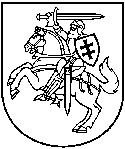 APLINKOS APSAUGOS AGENTŪRATARŠOS INTEGRUOTOS PREVENCIJOS IR KONTROLĖSLEIDIMAS Nr. T(1)-29/T-U.2-29/2021                                                      (ūkio identifikavimo kodas)UAB „Idavang“ (02) Rupinskų padalinys, Rupinskų k. 4, Kazitiškio sen., Ignalinos r., tel: +370 652 40633, el. p. info@idavang.com (ūkinės veiklos objekto pavadinimas, adresas, telefonas)UAB „Idavang“, registracijos adresas Veselkiškių k., Linkuvos sen., 83450 Pakruojo r., korespondencijos adresas A. Goštauto g. 40 B, 03163 Vilnius, tel. +370 652 40633, el. p. info@idavang.com (veiklos vykdytojas, jo adresas, telefono, fakso Nr., elektroninio pašto adresas)Leidimą (be priedų) sudaro 72 lapai.Išduotas 2006 m. gruodžio 8 d .	Atnaujintas 2010 m  gruodžio 22  d.			Pakeistas 2014 m. rugpjūčio 19 d.  vykdytojui pakeitus pavadinimą	Pakeistas 2021 m vasario     d.A.V.Šio leidimo parengti 3 egzemplioriai.Paraiška leidimui pakeisti suderinta su: Nacionalinio visuomenės sveikatos centro prie Sveikatos apsaugos ministerijos Utenos departamentu 2020-06-03 raštu Nr. (9-11 14.3.12 E)2-28403______________________________________________________________________________(derinusios institucijos pavadinimas, suderinimo dataI. BENDROJI DALISĮrenginio pavadinimas, gamybos (projektinis) pajėgumas arba vardinė (nominali) šiluminė galia, vieta (adresas). UAB „Idavang“ (02) Rupinskų padalinys, Rupinskų k. 4, Kazitiškio sen., Ignalinos r.Objektas yra Ignalinos rajone, Kazitiškio seniūnijos Rupinskų kaime. Gamybinė teritorija yra 2,5 km atstume į šiaurės rytus nuo Kazitiškio miestelio ir apie 8 km į šiaurę nuo Ignalinos miesto.UAB „Idavang“ (02) Rupinskų padalinyje vienu metu laikoma:	1420 vnt. paršavedžių;	16 vnt. kuilių;	13572 vnt. penimų kiaulių 2-8 mėn.;	7270 vnt. atjunkytų paršelių iki 2 mėn.;	210 vnt. pakaitinių gyvulių, per 8 mėn. amžiaus.Šis laikomas gyvulių kiekis atitinka 1974,5 sutartinių gyvulių (SG).Ūkinės veiklos aprašymas.Kiaulių auginimas. UAB „Idavang“ pagrindinį dėmesį skiria gyvulių genetikai, pašarų kokybei bei veterinarinėms profilaktinėms priemonėms. Bendrovė specializuojasi Danijos landrasų, jorkšyrų, diurokų ir jų mišrūnų kiaulių veislių auginime. Šių veislių kiaulės pasižymi plonu lašinių sluoksniu, didesnėmis aukščiausios kategorijos mėsos išeigomis, mėsos sluoksningumu. Tokios kiaulės yra vislesnės, greičiau auga. Nuo atvarymo iš atjunkytų sekcijos kiaulės nuo 30-32 kg svorio iki prekinio svorio 100-115 kg užauga per 90-100 dienų, pasiekiamas paros priesvoris 0,8–0,98 kg. Pašarų sąnaudos 1 kg priesvorio yra 2,7–2,9 kg. Kiaulių šėrimui naudojami savos gamybos pašarai, kuriuose yra visos reikalingos medžiagos kiaulių augimui, jokie hormonai ir augimo stimuliantai nenaudojami. Kiaulėms užtikrintas geras mikroklimatas lemia gerą kiaulių augimą. UAB „Idavang“ (02) Rupinskų padalinyje įrengta vietų šiems gyvulių kiekiams laikyti:	1420 vnt. paršavedžių;	16 vnt. kuilių;	13572 vnt. penimų kiaulių 2-8 mėn.;	7270 vnt. atjunkytų paršelių iki 2 mėn.;	210 vnt. pakaitinių gyvulių, per 8 mėn. amžiaus.Šis laikomas gyvulių kiekis atitinka 1974,5 SG. Auginama bandos struktūra gali kisti priklausomai nuo rinkos sąlygų, bet kokiu atveju vienu metu laikomų SG skaičius neviršys nustatyto maksimalaus leidžiamo.Pašarai. Pašarų kokybė ir sudėtis yra labai svarbūs faktoriai. Pašarų įsisavinimas sutrumpina kiaulių penėjimo laikotarpį, tuo pačiu sumažina susidarančių srutų bei mėšlo kiekį. Šėrimui pašarai ruošiami bendrovėje. Metinis sausų pašarų poreikis sudaro 17000 tonų. Pašariniai grūdai, autotransportu atvežti į kompleksą, pirmiausia patenka į svarstyklių pastatą 2, kur sumontuotos automobilinės svarstyklės USK-1, maksimalios sveriamosios galios 30,0 t. Po pasvėrimo pašariniai grūdai patenka į priėmimo punktą 3 (3 paraiškos priedas). Čia sumontuota priėmimo duobė, iš kurios grūdai atitinkamai pagal rūšį atskirais transporteriais paduodami į malūną 4. Transporterių bendra naudojama elektros galia 30 kW, našumas siekia 30 t/val. Pašarų ruošimo ceche sumontuoti firmos „Euromill“ įrengimai su kompiuterizuotu valdymu. Centrinis valdymo pultas užtikrina visų pašarų malūno darbinių operacijų valdymą, pakeitimą ir priežiūrą. Valdymo skyde įmontuotas vidinis kompiuteris, skirtas gamybos receptų programavimui, gamybos užsakymų ir kitų duomenų valdymui. Iš žaliavų saugyklų grūdų mišinys patenka į tarpinius rezervuarus, iš čia – į grūdų malūnus. Prieš malimą valymo įrenginys išvalo grūdus nuo įvairių priemaišų. Malūne įrengtas separatorius su nuolatiniu vamzdinės konstrukcijos magnetu, atskiriančiu metalines priemaišas prieš paduodant žaliavas į malimo kamerą. Prie malūno yra sumontuotas grūdų valymo metu išsiskiriančių kietųjų dalelių sulaikymui skirtas dvigubo valymo įrenginys - ciklonas su rankoviniu filtru. Malūnai 25 ir 32 kW galios, malūnų našumas – apie  4 t/val., priklausomai nuo malamos žaliavos ir sumalimo laipsnio. Sumaltas grūdinis baltyminis mišinys patenka į sumaltų grūdų rezervuarus. Žaliavų komponentų bei papildų tiekimui ir reikiamos proporcijos kiekio nustatymui rezervuaruose sumontuoti specialūs įtaisai, skirti sudėtingų ir sunkiai tekančių žaliavų padavimui į maišytuvą. Iš čia mišinio komponentai patenka į maišytuvą, kur įrengti užpildymo lygio sensoriai ir svėrimo sistema. Visi komponentai maišomi 6 min. Tiksli mišinio komponentų proporcija ypatingai svarbi pašarų kokybės užtikrinimui. Paruošti pašarai išvežiojami į šėrimo linijų bunkerius sausų pašarų dalytuvu, sumontuotu automobilyje VOLVO FL-6. Prie kiekvienos fermos yra sumontuoti pašarų bunkeriai po 5,0 m3 talpos. Iš bunkerių iki gyvulių gardų pašarai transportuojami automatinėmis pašarų transportavimo linijomis. Garduose yra sumontuoti pašarų dalytuvai su šėryklomis.Tvartų konstrukcija ir higieninės sąlygos. Tvartų sekcijose 7P, 7Š, 8P, 8Š, 9P, 9Š, 10P ir 10Š laikomi penimi bekonai, o sekcijose 1P, 1Š, 2P,2Š, 3P, 3Š, 4P, 4Š, 5P, 5Š, 6P ir 6Š laikoma visa reprodukcinė banda: paršavedės, kuiliai, pakaitiniai gyvuliai bei atjunkyti paršeliai. Apsėklintos paršavedės apie 80 dienų laikomos tvartuose 5P ir 5Š. Tvarte 5P įrengta 16 gardų po 26 vietas paršavedėms, tvarte 5Š – 14 gardų po 26 vietas (viso 780 vnt.). Tvartai neapšildyti, apšvietimui, ventiliacijai, mėšlo šalinimui naudojama analogiška sistema kaip ir 6P bei 6Š tvartuose. Kiekviename garde įrengta po 4 vnt. girdyklų. Pašarai tiekiami automatine pašarų padavimo ir šėrimo linija iš pašarų bunkerio. Paršiavimosi vietos įrengtos tvartuose 1P, 2P, 3P, 4P ir 4Š. Kiekviename tvarte įrengta po 60 vienučių - kiekvienai paršavedei įrengtas atskiras gardas, o paršelių laikymo vieta dengta stogeliu, apšildoma elektros lempa. Vienu metu šiuose tvartuose laikoma 300 vnt. paršavedžių. Paršeliai gali laisvai patekti pas paršavedę maitintis, o apribota erdvė kiaulei leidžia apsaugoti paršelius nuo traumų ir prispaudimų. Kiekvienoje vienutėje įrengta girdykla paršavedei ir paršeliams atskirai. Pašarai paršavedei tiekiami iš bunkerių  vežimėliu pagal šėrimo grafiką. Paršeliai papildomai šeriami iš kilnojamų šėryklų, kurias pagal nustatytą racioną rankiniu būdu pildo operatorius. Ventiliacijos sistemą sudaro daniški ištraukiami stoginiai ventiliatoriai (po 5 vnt. 0,4 kW galios kiekviename tvarte), valdomi kompiuteriu atsižvelgiant į patalpos oro temperatūrą. Esant žemai oro temperatūrai tvartai papildomai šildomi 4 vnt. šilto oro generatorių, kurie naudoja dyzeliną. Tvartų apšvietimui naudojama analogiška apšvietimo sistema kaip ir kituose tvartuose: liuminescencinės 30 W lempos, bendra apšvietimo galia vienam tvartui 1,8 kW, šildymo lempų, naudojamų paršeliams šildyti – 30 kW. Tvartuose grindys dengtos grotelėmis, kraiko nenaudojama. Atjunkyti paršeliai 7-8 kg svorio perkeliami į 3Š, 2Š ir 1Š tvartus. Juose paršeliai auginami iki 30-32 kg svorio. Viename tvarte įrengta 40 gardų po 40 vietų paršeliams laikyti. Kiekviename garde įrengta po dvi girdyklas ir dvi sausų pašarų šėryklas. Pašarai į šėryklas paduodami automatine šėrimo linija, kuri pastoviai palaiko nustatytą pašarų lygį šėrykloje, tuo užtikrindama pastovų paršelių šėrimą ir girdymą. Pašarų linijos naudojama elektros energijos galia 5 kW. Kiekviename garde įrengtos šildomų grindų zonos ir pastogės virš jų, kur paršeliams sudaroma rami aplinka. Skirtingai nei kituose tvartuose, šiuose įrengta šildomos grindys, kurias šildo cirkuliuojantis šiltas vanduo.Ventiliacijos sistemą sudaro daniški ištraukiami stoginiai ventiliatoriai (po 5 vnt. 0,4 kW galios kiekviename tvarte), valdomi kompiuteriu atsižvelgiant į patalpos oro temperatūrą. Ventiliacijos sistemos naudojama elektros energijos galia 3 kW. Tvartų apšvietimui naudojama analogiška kaip ir kituose tvartuose apšvietimo sistema, jos naudojama galia – 2 kW. Tvartuose grindys dengtos grotelėmis, kraiko nenaudojama.Tvarte 6Š įrengti 6 gardai, kur laikoma po 35 vnt. pakaitinių kiaulaičių (viso 210 vnt.), kurių amžius daugiau kaip 8 mėn. Taip pat šiame tvarte įrengta 16 vienučių kuiliams bei 100 vienučių sėklinamoms paršavedėms. Tvarte 6P įrengta 240 vietų sėklinamoms paršavedėms nuo 5 iki 30 dienų laikyti. Pakaitinių kiaulaičių tvarte kiekviename garde sumontuota po 4 vnt. girdyklų, o vienutėse – po atskirą girdyklą, pajungtą į bendrą vandens tiekimo sistemą. Pašarai paduodami išvežiojant rankiniu vežimėliu iš šalia tvartų esančių bunkerių pagal parinktą racioną ir šėrimo grafiką. Šiuose tvartuose  apšildymo nėra. Tvartų apšvietimui naudojamos liuminiscensinės 30 W galio lempos. Bendra 6P ir 6Š tvartų apšvietimui naudojamo elektros tinklo galia sudaro 2 kW. Ventiliacijos sistemą sudaro daniški ištraukiami stoginiai ventiliatoriai (po 5 vnt. 0,4 kW galios kiekviename tvarte) ir sieninės pritekamosios ventiliacijos šachtos. Ši sistema valdoma kompiuteriu, atsižvelgiant į patalpos oro temperatūrą. Papildomai naudojamas skliautinis ventiliatorius. Bendra ventiliacijos sistemos naudojama galia sudaro 4 kW. Tvartuose grindys dengtos grotelėmis, kraiko nenaudojama.Į penėjimo tvartus 7P, 7Š, 8P, 8Š, 9P, 9Š, 10P ir 10Š atvaromi paršeliai 30-32 kg svorio ir auginami iki prekinio 100-115 kg svorio. Kiekviename tvarte įrengta po 22 gardus, kuriuose laikoma po 50 vnt. penimų bekonų. Iš šių tvartų nupenėti bekonai išvežami pardavimui, o dalis, apie 210 vnt., perkeliama kaip pakaitinės kiaulaitės į tvartą 6Š. Kiekvieno tvarto apšvietimui naudojamos liuminiscensinės lempos 20 vnt. x 30W. Dalis lempų (4 vnt.) dirba „budėjimo“ režimu ir šviečia pastoviai, kitos pajungiamos tik vykdant darbus.Kiaulių tvartuose amoniako ir nemalonių kvapų prevencijai naudojama priemonė - purškiamas biostabilizatorius Poliflock BTS. Kvapų biostabilizatorius yra produktas, mažinantis nuo gyvulių mėšlo sklindančius kvapus, efektyvi priemonė, skatinanti natūraliai aplinkoje besivystančių mikroorganizmų, skaidančių amoniaką ir kitus teršalus, vystymąsi, dėl ko minėtų teršalų koncentracijos sumažėja 70 %.Tvartai po kiekvieno paršelių atjunkymo bei nupenėtų bekonų išvežimo dviejų dienų laikotarpyje plaunami vandenį tausojančiais aparatais. Prieš tvarto dezinfekciją tvarto grindys, grindų elementai bei kiti įrengimai plaunami aukšto slėgio aparatais KARCHER ir dezinfekuojami. Po dezinfekcijos tvarto ventiliacija uždaroma 10-12 val. Po to tvartai vėdinami. Dezinfekuoti tvartai apipurškiami kalkėmis.Energetinių resursų naudojimas. Energetiniams poreikiams bendrovė naudoja elektros energiją, biokurą (šiaudus), naftos produktus (benziną, dyzeliną). 	Gamybinėje teritorijoje laikantis priešgaisrinių ir aplinkosauginių reikalavimų įrengta dyzelinio kuro konteinerinė degalinė 11 (3 paraiškos priedas). Arčiausiai degalinės esantys pastatai - 20 m atstume pietų kryptimi esantis administracinis pastatas 1 ir 25 m atstume rytų kryptimi esantis 6Š tvartas. Degalinę sudaro 6 m3 talpos kuro rezervuaras Econom VR6MS/K33, dvisienis 5,0 m3 talpos krosninio kuro rezervuaras JFC 5000 ir 10 m2 kuro užpylimo aikštelė. Per metus komplekso reikmėms sunaudojama iki 100 t dyzelino ir 20 t krosninio kuro. Rezervuarus užpildo pagal sutartį degalus tiekianti įmonė. Rezervuarai rakinami ir atsparūs mechaniniam poveikiui. Rezervuarų sandarumui užtikrinti sumontuota sandarumo stebėjimo sistema. Prie rezervuarų patalpintas 12 kg miltelių gesintuvas. Rezervuarai pagaminti iš didelio tankio polietileno. Rezervuarų korpusas su dviem apvalkalais, todėl užkertamas kelias sandėliuojamai terpei ištekėti į aplinką. Viršutinėje dalyje yra patikros anga su reikiamais atvamzdžiais. Naudojimo saugumą dar padidina pratekėjimo jutiklis. Beslėgiai rezervuarai suprojektuoti pagal Europos normas, LST EN 12573-1. Kuro rezervuarai ir užpylimo aikštelė įrengti ant kietos vandeniui nepralaidžios dangos, kurios pagrindą sudaro žvyro sluoksnis ir hidroizoliacinė medžiaga. Paviršinės nuotekos nuo aikštelės surenkamos ir latakais nuvedamos į du šulinėlius. Šulinėliams užsipildžius, iš jų  nuotekos išsiurbiamos ir išvežamos pagal sutartį su atliekų tvarkytoju. Kuro rezervuarų sertifikatai, įrengimo vietos ir eksploatacijos rekomendacijos pateiktos 4 paraiškos priede.Sutartis su UAB „Žalvaris“ pateikta 5 paraiškos priede.Tvartų šildymui ir karšto vandens gamybai sumontuota konteinerinė šiaudais kūrenama katilinė FAUST E21-2 (250 kW galios). Katilinę sudaro tipinis pastatas iš apšiltintų panelių su priklausančiais kontrolės, valdymo prietaisais ir plieninis dūmtraukis. Šiaudai laikomi kuru, kurį deginant aplinkoje nedidėja anglies dvideginio kiekiai. Degant šiaudams, skleidžiamas anglies dvideginis yra kompensuojamas anglies dvideginiu, absorbuojamu javų augimo metu. Galima daryti prielaidą, kad deginant šiaudus mažinamas anglies dvideginio, kaip šiltnamio dujų, emisijos šaltinis. Katilinė dirba dujų regeneracijos principu, todėl didžioji pelenų dalis sudegus šiaudams lieka pirmosios pakuros apačioje (apatiniai pelenai, kurie turi daug maistingų medžiagų ir gali būti panaudoti kaip vertinga trąša žemės ūkyje). Kita nedidelė dalis pelenų, patekusi į antrą kamerą, kartu su degimo produktais patenka į aplinkos orą per 10,0 m aukščio kaminą. Per metus sudeginama iki 350 t biokuro. Į aplinkos orą išmetami degimo produktai: anglies monoksidas, azoto oksidai, sieros dioksidas, kietosios dalelės.Komplekso tvartai papildomai šildomi-džiovinami 4 šilumos generatoriais, kūrenamais dyzeliniu kuru. Per metus šilumos generatoriuose sudeginama iki 20 t dyzelino. Šildytuvų šiluminis našumas 44-90 kW. Degimo produktai iš šildytuvų patenka į tvarto vidų, iš kur į aplinkos orą pašalinami per tvartų stoginius ventiliatorius. Į aplinkos orą išmetami dyzelino deginiai: anglies monoksidas, azoto oksidai, sieros dioksidas, kietosios dalelės.   Vandens paėmimas. Vanduo įmonės reikmėms imamas iš komplekso vandenvietės. Vandenvietės kodas Žemės gelmių registre 4206. Vandenvietės teritorija aptverta. Čia įrengti trys gręžiniai Nr.14417 (pirminis Nr.4775), Nr.14418 (pirminis Nr.4796) ir Nr.14419 (pirminis Nr.4785). Vanduo imamas iš pirmųjų dviejų gręžinių, o gręžinys Nr.14419 yra rezervinis. Gręžinių dokumentacija neišlikusi, todėl duomenys pateikti remiantis UAB „Fugro Baltic“ parengto dokumento „UAB „Idavang“ kiaulių komplekso vandenvietės Rupinskų k., Kazitiškio sen., Ignalinos r. sav. požeminio vandens išteklių įvertinimas (aprobacija)“ duomenimis (6 paraiškos priedas). Šiais gręžiniais imamas vanduo iš Dainavos-Žemaitijos vandeningo komplekso (agl II žm-dn). Vandenvietės našumas 210 m3/d. Gręžiniuose naudojami 2,8 kW giluminiai siurbliai. Vanduo tiekiamas į 15 m aukščio vandens bokštą. Bokšte įrengtas 20 m3 talpos vandens rezervuaras, iš kurio vanduo tiekiamas naudojimui esant pastoviam slėgiui. Vandens apskaitai visuose gręžiniuose sumontuoti ZR ZENNER Q3 16 ir JS 10 tipo vandens skaitikliai. Gyvulių girdymui sunaudojamo vandens skaičiavimai atlikti vadovaujantis Kiaulidžių technologinio projektavimo taisyklėmis ŽŪ TPT 02:2010 (VŽ, 2010-02-03, Nr. 14-682). Dirbant pilnu pajėgumu (1974,5 SG), pagrindiniams poreikiams tenkinti bus suvartojama 75823 m3/m (208,0 m3/d.) vandens:	paršavedžių 1420 vnt. girdymui – 18141 m3/metus (viena paršavedė per parą suvartoja 35 l vandens);	atjunkytų paršelių 7270 vnt. girdymui – 9287 m3/metus (vienas paršelis per parą suvartoja 3,5 l vandens);	penimų kiaulių 13572 vnt. girdymui – 39630 m3/metus (viena penima kiaulė per parą sunaudoja vidutiniškai 8 l vandens);	kuilių 16 vnt. girdymui – 93 m3/metus (vienas kuilys per parą sunaudoja 16 l vandens);	pakaitinių gyvulių 210 vnt. girdymui - 613 m3/metus (viena penima kiaulė per parą sunaudoja vidutiniškai 8 l vandens);	tvartų sanitarinės priežiūros ir biosaugos reikmėms  - 7523 m3/metus 1420*0,15*12)+(13572+210+16)*0,03*12);	dirbančiųjų buities reikmėms – 536 m3/metus (32 darbuotojai po 25 l/d, 2 vnt. dušų po 500 l/d, vet. lab. 300 l/d, per 255 darbo dienas).Mėšlo tvarkymas. UAB „Idavang“ Rupinskų kiaulių komplekse tvartų grindys dengtos grotelėmis. Per jas kiaulių ekskrementai patenka į savitakinius mėšlo kanalus, iš kurių skystasis mėšlas periodiškai nuleidžiamas į pagrindinį kanalą, nutiestą iki pagrindinės mėšlo perpumpavimo siurblinės SMS (3 paraiškos priedas). Mėšlo išeigos skaičiavimai atlikti vadovaujantis Kiaulidžių technologinio projektavimo taisyklėmis ŽŪ TPT 02:2010 (VŽ, 2010-02-03, Nr. 14-682). Rupinskų kiaulių komplekse susidarantis skystojo mėšlo kiekis yra 41141 m3/m.:	paršavedžių 1420 vnt. – 5422 m3/metus ((300*15,3)+(340*10)+(780*8,8))*365/1000);	atjunkytų paršelių 7270 vnt. - 2032 m3/metus ((3800*0,4)+(2000*0,7)+(1470*1,8))*365/1000);	penimų kiaulių 13572 vnt. - 25601 m3/metus ((2000*1,8)+(5786*5)+(5786*6,5))*365/1000);	kuilių 16 vnt. - 65 m3/metus (16*11,1*365/1000);	pakaitinių gyvulių 210 vnt. - 498 m3/metus (210*6,5*365/1000);	tvartų sanitarinės priežiūros ir biosaugos reikmėms  - 7523,0 m3/metus 1420*0,15*12)+(13572+210+16)*0,03*12).UAB „Idavang“ dalį gamybinės teritorijos ploto, 2 ha, išnuomojo UAB „Zenergija“ biodujų jėgainei. Biodujų jėgainėje UAB „Zenergija“ gamina šiluminę ir elektros energiją kogeneraciniame įrenginyje, naudojančiame biodujas, pagamintas iš UAB „Idavang“ Rupinskų padalinio kiaulių mėšlo ir bioskaidžių žemės ūkio ar maisto perdirbimo veikloje susidarančių atliekų. Biodujų jėgainėje apdoroto substrato kvapas, lyginant su neapdorotomis srutomis, sumažėja iki 60 %, o tai ypatingai gerina artimiausių kaimo vietovių gyvenamosios aplinkos kokybę.Tvartų teritorijoje esanti pagrindinė mėšlo siurblinė SMS skystąjį mėšlą tiekia į biodujų jėgainę. Biodujų jėgainėje apdorotas substratas pumpuojamas į šalia srutų rezervuarų esantį separavimo įrenginį „Agrometer“ 13. Apdorotas substratas šiuo įrenginiu suskaidomas į tirštąją frakciją - mėšlą (10 %) ir skystąją - srutas (90 %). Tirštasis mėšlas laikomas 3600 m3 talpos mėšlidėje TM, jo paviršius uždengiamas šiaudais. Dalis separuotų srutų tiekiama į siurblinę SRS3, iš kur paduodamos tvartų mėšlo kanalų praplovimui. Didžioji dalis srutų iš separatoriaus išteka į siurblinę SRS1, iš kur perpumpuojamos į išlyginamąsias talpas ST1 ir ST2, o po to siurbliu SRS2 į srutų rezervuarus SR1...SR5 po 4,23 tūkst. m3 talpos (viso 21,15 tūkst. m3). Srutų rezervuarai sandarūs, apsaugoti nuo korozijos, atsparūs mechaniniam poveikiui. Dėl kiaulių komplekso tvartuose naudojamo purškiamo biostabilizatoriaus Poliflock BTS iš srutų kaupimo įrenginių amoniako išsiskiria iki 40 % mažiau. Priemonė atitinka Mėšlo ir srutų tvarkymo aplinkosaugos reikalavimų aprašo, patvirtinto LR aplinkos ministro ir žemės ūkio ministro 2005 m. liepos 14 d. įsakymu Nr. D1-367/3D-342, 9 punkto reikalavimus oro taršos mažinimui iš mėšlo kaupimo įrenginių.  Per metus kaupimo įrenginiuose laikomų srutų ir mėšlo kiekiai gali kisti priklausomai nuo to, kokias ir kiek  žaliavų naudojama biodujų jėgainėje. Apdoroto substrato kiekis sudaro maždaug 95 % panaudotos žaliavos (skystojo mėšlo ir biomasės) kiekio. UAB „Zenergija“ savo eksploatuojamoje sklypo dalyje yra įrengusi 4295 m3 talpos dengtą srutų lagūną. Tokiu būdu užtikrinamas ne mažiau kaip 6 mėn. biodujų jėgainėje apdorotų srutų ir mėšlo kaupimo laikotarpis.Biodujų jėgainėje apdorotos srutos ir tirštasis mėšlas naudojami žemės ūkio kultūrų tręšimui. Tręšimas vykdomas pagal Mėšlo ir srutų tvarkymo aplinkosaugos reikalavimų aprašą kiekvienais metais rengiamą tręšimo planą-grafiką. Srutoms skleisti laukuose naudojama lengva plačiabarė srutų skleidimo mašina “PIONEER”, turinti velkamas skleidimo žarnas. Ši moderni mašina - tai savaeigė važiuoklė su 24 m pločio išskleidžiamomis fermomis. Srutų skleidimo normą valdo kompiuteris. Mašina lengva, todėl negadina dirvos struktūros. Srutų paviršinis išlaistymas velkamomis žarnomis yra vienas iš labiausiai tinkamų srutų paskleidimo būdų, nes geri paskleidimo tolygumo rodikliai (iki 10 %), nedideli azoto nuostoliai (10-20 %), galima taikyti apsėtoje dirvoje (laistant augalai neužsiteršia). Priklausomai nuo vamzdyno ilgio mašinos našumas svyruoja 70 iki 140 m3/h. Srutos nuo rezervuarų iki skleidimo mašinos tiekiamos kilnojama siurbline su slėginiais vamzdžiais, išvyniojamais nuo ritės. Tirštoji mėšlo frakcija laukuose iškratoma kratytuvais ir 24 val. bėgyje apariama arba pagal sutartis atiduodama vietiniams ūkininkams. Įmonė sudariusi sutartis su vietiniais ūkininkais ir žemės ūkio bendrovėmis dėl 1918,55 ha laukų, kuriuose skleidžia srutas ir mėšlą.Nuotekų tvarkymas. Rupinskų kiaulių komplekso gamybinėje teritorijoje nėra sistemingai teršiamų zonų. Mėšlas ir srutos pervežami sandariomis transporto priemonėmis. Autotransporto smulki priežiūra atliekama uždarose vidaus patalpose. Panaudotų tepalų ir skysčių surinkimui yra naudojamos tepalo surinkimo vonelės, iš kurių tepalai išpilami į atidirbtų tepalų surinkimo talpą ir ten laikinai laikomi iki atidavimo atliekų tvarkytojui. Paviršinių (lietaus) nuotekų surinkimo sistemos komplekso teritorijoje nėra, nuotekos susigeria į gruntą. Autotransporto priemonėms užpildyti kuru gamybinėje teritorijoje įrengta dyzelinio kuro konteinerinė degalinė 11. Paviršinės nuotekos nuo 10 m2 ploto kuro užpylimo aikštelės surenkamos į šulinėlius. Šulinėliams užsipildžius, iš jų  nuotekos išsiurbiamos ir išvežamos pagal sutartį su atliekų tvarkytoju. Metinis paviršinio vandens kiekis Wp nuo kuro užpylimo aikštelės skaičiuotas:W =10·H··F K=10·700·0,7·0,001·0,8= 3,92 m3/metus,čia      H – vidutinis daugiametis kritulių kiekis, 700 mm (Ignalinos apylinkėse);           - nuotekio koeficientas, 0,7;          F - teritorijos plotas, 0,001 ha;          K -0,8 (kai sniegas žiemą yra valomas).Nuotekos nuo bandotakio ir gyvulių krovos rampos patenka į mėšlo tvarkymo sistemą. Įmonėje susidaro buitinių nuotekų apie 536,0 m3/metus (1,48 m3/d.). Jas sudaro vanduo, suvartojamas 33 darbuotojų buities reikmėms (dušo kabinoms) ir vet. laboratorijai. Nuotekų užterštumas: BDS7 iki 287,0 mg/lO2, SM iki 250,0 mg/l, Nb iki 60 mg/l, Pb iki 10 mg/l. Nuotekos kanalizuojamos į biologinio nuotekų valymo įrenginį BN. Valymo įrenginys – tai tipinis daugiakamerinis septikas ir infiltracinis laukelis. Jo našumas 1,5 m3/d. Septike iš nuotekų  pašalinama 37 % organinių teršalų, 75 % skendinčių medžiagų bei biogeninių teršalų Nb ir Pb, atitinkamai 30 ir 14 %. Buitinės nuotekos po valymo septike infiltracinėmis drenomis yra infiltruojamos į gruntą infiltraciniame laukelyje, kurio plotas 150 m2 (15x10 m). Laukelio apkrova teršalais: BDS7–1,8 g/m2d, Nb–0,42, Pb–0,08 g/m2d, hidraulinė apkrova 10 l/m2/d atitinka Nuotekų filtravimo sistemų įrengimo aplinkosaugos taisyklėse (VŽ, 2001-05-16, Nr. 41-1438)  pateiktas normas. Biologiškai valytos nuotekos į infiltracinį laukelį patenka per šulinį KŠ. Atliekos. Komplekse susidarys apie 161,5 t/m. kritusių gyvulių. Kritę gyvuliai laikinai laikomi specialiuose sandariuose konteineriuose, pagalbinėje patalpoje  įrengtoje šaldymo kameroje, kurioje palaikoma minusinė temperatūra ir pagal sutartį perduodami utilizavimo įmonei 2 kartus per savaitę. Ši atlieka yra II kategorijos ŠGP ir yra laikinai laikoma, perduodama tvarkytojui bei vedama jos apskaita vadovaujantis Šalutinių gyvūninių produktų ir jų gaminių tvarkymo ir apskaitos reikalavimais (Valstybinės maisto ir veterinarijos tarnybos direktoriaus 2005-03-23 įsak. Nr. B1-190 (Valstybinės maisto ir veterinarijos tarnybos direktoriaus 2012-01-20 d. įsak. Nr. B1-45 redakcija). Todėl pagal Atliekų tvarkymo įstatymo (1998 m. birželio 16 d. Nr. VIII-787 su vėlesnėmis redakcijomis) Pirmojo skirsnio 1 straipsnio 3 punkto 3) skirsnį gaišenoms netaikomas Atliekų įstatymas.Eksploatuojant pastatus, patalpas, tvarkant teritoriją, įrenginių techninio aptarnavimo metu, darbuotojų buityje taip pat susidaro atliekos. Šios nereguliariai susidarančios atliekos yra rūšiuojamos, vėliau pagal rašytines sutartis perduodamos tolimesniam sutvarkymui atliekų tvarkytojams, įregistruotiems Atliekų tvarkytojų valstybės registre (ATVR). Pavojingosios atliekos iki jų perdavimo atliekų tvarkytojams laikinai laikomos ne ilgiau kaip šešis mėnesius, o nepavojingosios – ne ilgiau kaip vienerius metus. Atliekų laikymo talpos atsparios atliekų poveikiui ir apsaugotos nuo aplinkos poveikio.Rupinskų kiaulių kompleksas nėra priskirtinas prie potencialiai pavojingų objektų, išskyrus srutų sukauptuvus, kurie vadovaujantis Potencialiai pavojingų objektų sąrašu (LR AM 2005-04-18 įsak. Nr. D1-207) patenka į šio sąrašo grupę - Aplinkosauginiu požiūriu pavojingi objektai. Bendrovė yra parengusi srutų rezervuarų avarijų likvidavimo planą. Plano derinimo lapas pateikiamas 8 paraiškos priede.3. Veiklos rūšys, kurioms išduodamas leidimas:1 lentelė. Įrenginyje leidžiama vykdyti ūkinė veikla Veiklos rūšys, kurioms priskirta šiltnamio dujas išmetanti ūkinė veikla, įrenginio gamybos (projektinis) pajėgumas. Šiltnamio efektą sukeliančios dujos nesusidaro.5. Informacija apie įdiegtą vadybos sistemą.Aplinkos apsaugos vadybos sistemos neįdiegtos. Aplinkosauginė veikla organizuojama pagal galiojančių teisės aktų reikalavimus.6. Asmenų atsakomybė pagal pateiktą deklaraciją.Už bendrą aplinkos apsaugos reikalavimų įgyvendinimą įmonėje ir visose jos vykdomos veiklos srityse atsakingas UAB „Idavang“ aplinkosaugos skyriaus direktorius T.Palubinskas, tel. +370  656 41851, el. p. tadas.palubinskas@idavang.com arba jo paskirti atsakingi darbuotojai.2 lentelė. Įrenginio atitikties GPGB palyginamasis įvertinimasPunktas užpildytas remiantis Europos Komisijos įgyvendinimo sprendimu (ES) 2017/302 2017 m. vasario 15 d., kuriuo pagal Europos Parlamento ir Tarybos direktyvą 2010/75/ES nustatomos geriausių prieinamų gamybos būdų (GPGB) išvados dėl intensyvaus naminių paukščių arba kiaulių auginimo.Horizontalus GPGB parengtas remiantis dokumentu „Taršos integruota prevencija ir kontrolė (TIPK). Informacinis dokumentas Bendrieji stebėsenos (monitoringo) principai. 2003 birželis“. II. LEIDIMO SĄLYGOS3 lentelė. Aplinkosaugos veiksmų planas UAB „Idavang“ Rupinskų padalinio veikla, naudojamos technologijos ir įrenginiai atitinka GPGB, aplinkosaugos veiksmų planas nerengiamas.7. Vandens išgavimas.Vanduo įmonės reikmėms imamas iš komplekso vandenvietės. Vandenvietės kodas Žemės gelmių registre 4206. Vandenvietės teritorija aptverta. Čia įrengti trys gręžiniai Nr.14417 (pirminis Nr.4775), Nr.14418 (pirminis Nr.4796) ir Nr.14419 (pirminis Nr.4785). Vanduo imamas iš pirmųjų dviejų gręžinių, o gręžinys Nr.14419 yra rezervinis. Šiais gręžiniais imamas vanduo iš Dainavos-Žemaitijos vandeningo komplekso (agl II žm-dn). Vandenvietės našumas 210 m3/d. Pagal vandenvietės ištirtumą 179 m3/d. priskirti A kategorijai, 31 m3/d. priskirti B kategorijai (6 paraiškos priedas). Gręžiniuose naudojami 2,8 kW giluminiai siurbliai. Vanduo tiekiamas į 15 m aukščio vandens bokštą. Bokšte įrengtas 20 m3 talpos vandens rezervuaras, iš kurio vanduo tiekiamas naudojimui esant pastoviam slėgiui. Vandens apskaitai visuose gręžiniuose sumontuoti ZR ZENNER Q3 16 ir JS 10 tipo vandens skaitikliai. Dirbant pilnu pajėgumu (1974,5 SG), pagrindiniams poreikiams tenkinti suvartojama 75823 m3/m (208,0 m3/d.) vandens.4 lentelė. Duomenys apie paviršinį vandens telkinį, iš kurio leidžiama išgauti vandenį, vandens išgavimo vietą ir leidžiamą išgauti vandens kiekį Vanduo iš paviršinio vandens telkinio nėra išgaunamas, todėl lentelė nepildoma. 5 lentelė. Duomenys apie leidžiamą išgauti požeminio vandens kiekį8. Tarša į aplinkos orą.Šio skyriaus lentelės užpildytos pagal UAB „Idavang“ Rupinskų padalinio (Rupinskų k., Kazitiškio sen., LT-30244 Ignalinos r.) inventorizacijos ataskaitą, priimtą AAA 2015-05-13 Nr. (15.7)-A4-5230, ir inventorizacijos papildymą, priimtą AAA 2020-03-04 Nr. (30.1)-A4E-1631. Inventorizacijos ataskaita įsigalioja nuo 2020-03-04 ir galios penkis metus.6 lentelė. Leidžiami išmesti į aplinkos orą teršalai ir jų kiekis7 lentelė. Leidžiama tarša į aplinkos orą8 lentelė. Leidžiama tarša į aplinkos orą esant neįprastoms (neatitiktinėms) veiklos sąlygomsTarša į aplinkos orą esant neįprastomis (neatitiktinėms) veiklos salygomis nesusidarys.  9. Šiltnamio efektą sukeliančios dujos (ŠESD).Šiltnamio efektą sukeliančios dujos nesusidaro. 9 lentelė. Veiklos rūšys ir šaltiniai, iš kurių į atmosferą išmetamos ŠESD, nurodytos Lietuvos Respublikos klimato kaitos valdymo finansinių instrumentų įstatymo 1 priedeŪkinė veikla nepatenka į Lietuvos Respublikos klimato kaitos valdymo finansinių instrumentų įstatymo 1 priede nurodytų veiklų sąrašą. Kiaulių auginimo metu šiltnamio efektą sukeliančių dujų į atmosferą nebus išmetama.10. Teršalų išleidimas su nuotekomis į aplinką ir (arba) kanalizacijos tinklus. Paviršinės nuotekos nuo galimai teršiamos teritorijos - konteinerinės degalinės aikštelės - surenkamos į šulinėlius. Šulinėliams užsipildžius, iš jų nuotekos išsiurbiamos ir išvežamos pagal sutartį su atliekų tvarkytoju. Paviršinių (lietaus) nuotekų surinkimo sistemos komplekso teritorijoje nėra, nuotekos susigeria į gruntą. Paviršinių (lietaus) nuotekų užterštumas neviršys Paviršinių nuotekų tvarkymo reglamente, patvirtintame LR aplinkos ministro 2007 m. balandžio 2 d. įsakymu Nr. D1-193 į aplinką išleidžiamoms paviršinėms nuotekoms nustatytų normatyvų.Nuotekos nuo bandotakio ir gyvulių krovos rampos patenka į mėšlo tvarkymo sistemą. Įmonėje susidaro buitinių nuotekų apie 536,0 m3/metus (1,48 m3/d.). Nuotekos kanalizuojamos į biologinio nuotekų valymo įrenginį, kurį sudaro tipinis daugiakamerinis septikas ir infiltracinis laukelis. Septike iš nuotekų  pašalinama 37 % organinių teršalų, 75 % skendinčių medžiagų bei biogeninių teršalų Nb ir Pb, atitinkamai 30 ir 14 %. Buitinės nuotekos po valymo septike infiltracinėmis drenomis yra infiltruojamos į gruntą infiltraciniame laukelyje, kurio plotas 150 m2 (15x10 m). Laukelio hidraulinė apkrova neviršija dokumente Nuotekų filtravimo sistemų įrengimo aplinkosaugos taisyklėse (VŽ, 2001-05-16, Nr. 41-1438) pateiktos  laukelio hidraulinės apkrovos gerų filtracinių savybių gruntams 30 l/m2/d.10 lentelė. Leidžiama nuotekų priimtuvo apkrova11 lentelė. Į gamtinę aplinką leidžiamų išleisti nuotekų užterštumasĮ gamtinę aplinką nuotekos neišleidžiamos, lentelė nepildoma 11. Dirvožemio apsauga. Reikalavimai, kuriais siekiama užkirsti kelią teršalų išleidimui į dirvožemį. Pagal UAB „Idavang“ Rupinskų kiaulių komplekso aplinkos monitoringo programą įmonė vykdo veiklos poveikio požeminiam vandeniui monitoringą komplekso teritorijoje įrengtame stebimajame gręžinyje 33740. Pagal dokumentą „UAB „Idavang (02) Rupinskų padalinio (kiaulininkystės komplekso, vandenvietės ir tręšimo laukų), esančio Rupinskų k., Ignalinos r. sav., poveikio požeminiam vandeniui monitoringo 2013–2018 m. ataskaita“, gruntinis vanduo komplekso teritorijos gręžinyje 33740 buvo kalcio hidrokarbonatinio tipo. Bendrosios cheminės sudėties tyrimų duomenimis pagrindinių anijonų – hidrokarbonatų, koncentracija sudarė 321–409 mg/l, chloridų rasta 21,8–23,1 mg/l, sulfatų – 15–16 mg/l. Pagrindinių katijonų – kalcio, kiekis buvo stabilus – 82–83 mg/l. Magnio rasta 28–34 mg/l, kalio – 2,1–16 mg/l, natrio – 3,9–7,6 mg/l. Gruntinio vandens bendroji cheminė sudėtis buvo stabili, vandens mineralizacija nedidelė, padidintų koncentracijų nenustatyta. Gruntiniame vandenyje neleistina tarša biogeniniais junginiais aptikta tik 2013 ir 2014 metais. 2013 m. rudenį nustatytos padidintos, RK viršijančios, bendrojo azoto (25,2 mg/l) ir bendrojo fosforo (0,68 mg/l) koncentracijos, o amonio kiekis (21,64 mg/l) viršijo DLK (2,1 karto). 2014 m. pavasarį RK viršijo nitritų (1,067 mg/l) ir fosfatų (0,883 mg/l) kiekis. Vėlesniais metais biogeninių junginių koncentracijos vertinimo kriterijų nesiekė, tačiau pavieniais atvejais sudarė daugiau nei pusę RK.UAB „Idavang“ 2019 m. atliko sklypų, kuriuose numatyta artimiausius keletą metų skleisti susidarančias organines trąšas, dirvožemio sudėties laboratorinius tyrimus. Grunto ėminiuose buvo nustatomi bendri dirvožemio agrocheminiai rodikliai: pH, humusas, judrieji fosforas ir kalis. Dirvožemio pH labai svarbus mineralų dūlėjimui, mikrobiologinių procesų intensyvumui, organinių medžiagų mineralizacijai, medžiagų tirpumui, koloidų koaguliacijai ar peptizacijai ir kitiems dirvožemyje vykstantiems fizikiniams-cheminiams procesams. Tirtuose sklypuose vyrauja šarmiškos reakcijos dirvožemiai: pH svyruoja ribose nuo 6,8 iki 7,5 ir vidutiniškai yra 7,3. Tuose pačiuose sklypuose 2016 m. atliktų tyrimų duomenimis, vidutinis pH buvo 6.Humuso susidarymo šaltiniai yra šaknys ir augalų liekanos, sistemingas tręšimas organinėmis trąšomis, tarpinių (įsėlinių ir posėlinių) augalų auginimas žaliajai trąšai, optimalaus drėgmės režimo sudarymas, tinkamos agrotechnikos taikymas. Tirtuose sklypuose per pastaruosius 3 metus humuso kiekiai sumažėjo, vietovėje vyrauja vidutinio humusingumo dirvožemiai. Humuso kiekis svyruoja ribose nuo 0,95 iki 3,12 % ir vidutiniškai yra 1,8 %. Tuose pačiuose sklypuose 2016 m. atliktų tyrimų duomenimis, vidutinis humusingumas buvo 3 %.Fosforas pastovus dirvožemyje, lengvai nesikeičia ir neišsiplauna. Tirtuose sklypuose per pastaruosius 3 metus judriojo fosforo kiekiai padidėjo: vyrauja didelio fosforingumo 182 mg/kg dirvožemiai, kai prieš trejus metus fosforo vidutiniškai buvo 114 mg/kg. Kalis dalyvauja medžiagų apykaitoje, skatina baltymų kaupimąsi. Jis yra fermentų veiklos katalizatorius, didina krakmolo kiekį gumbuose, gerina sėklų kokybę, atsparumą išgulimui ir grybinėms ligoms. Tirtuose sklypuose judriojo kalio kiekiai per trejus metus padidėjo: svyruoja plačiose ribose nuo 74 mg/kg iki 342 mg/kg ir vidutiniškai yra 182 mg/kg, kai prieš trejus metus kalio buvo 134 mg/kg.Aplinkos monitoringo programa pateikiama 10 paraiškos priede.12. Atliekų susidarymas. Įmonėje susidarančios atliekos (pavadinimas, kodas).Vykdant gyvulių veterinarinę priežiūrą, eksploatuojant pastatus, įrenginių techninio aptarnavimo metu, darbuotojų buityje susidaro atliekos. Atliekos yra rūšiuojamos, vėliau pagal rašytines sutartis perduodamos tolimesniam sutvarkymui atliekų tvarkytojams, įregistruotiems ATVR: •	veterinarinės veiklos atliekos perduodamos pagal sutartį tvarkyti UAB „Žalvaris“ arba kitam leidimus turinčiam atliekų tvarkytojui; •	tvarkant patalpas, įmonės teritoriją susidariusios komunalinės atliekos kaupiamos konteineryje ir pagal sutartis perduodamos SĮ „Kompata“ arba kitam leidimus turinčiam atliekų tvarkytojui;•	metalo laužas priduodamas supirkėjams;•	popieriaus, kartono, plastikinių pakuočių atliekos pagal sutartis perduodamos tvarkyti UAB „Žalvaris“ arba kitam leidimus turinčiam atliekų tvarkytojui;•	įrenginių techninio aptarnavimo metu ir patalpų eksploatavimo metu susidarančios pavojingos ir nepavojingos atliekos pagal sutartis perduodamos tvarkyti UAB „Žalvaris“ arba kitam leidimus turinčiam atliekų tvarkytojui.Komplekse susidarančių atliekų kodai ir tikslūs pavadinimai pateikiami lentelėje:Pavojingosios atliekos iki jų perdavimo atliekų tvarkytojams laikinai laikomos ne ilgiau kaip šešis mėnesius, o nepavojingosios – ne ilgiau kaip vienerius metus. Atliekų laikymo talpos atsparios atliekų poveikiui ir apsaugotos nuo aplinkos poveikio. Pakuočių atliekų tvarkymas organizuojamas VšĮ „Žaliasis taškas“ ir individualia atsakomybe.Komplekse susidaro apie 161,5 t/m kritusių gyvulių. Ši atlieka yra II kategorijos ŠGP ir yra laikinai laikoma, perduodama tvarkytojui bei vedama jos apskaita vadovaujantis Šalutinių gyvūninių produktų ir jų gaminių tvarkymo ir apskaitos reikalavimais (Valstybinės maisto ir veterinarijos tarnybos direktoriaus 2005-03-23 įsak. Nr. B1-190 (Valstybinės maisto ir veterinarijos tarnybos direktoriaus 2012-01-20 d. įsak. Nr. B1-45 redakcija). Todėl pagal Atliekų tvarkymo įstatymo (1998 m. birželio 16 d. Nr. VIII-787 su vėlesnėmis redakcijomis) Pirmojo skirsnio 1 straipsnio 3 punkto 3) skirsnį gaišenoms netaikomas Atliekų įstatymas. Kritę gyvuliai laikinai laikomi specialiuose sandariuose konteineriuose, pagalbinėje patalpoje įrengtoje šaldymo kameroje, kurioje palaikoma minusinė temperatūra ir pagal sutartį perduodami utilizavimo įmonei. Sutartys su atliekų tvarkytojais pateikiamos 5 paraiškos priede.12.1. Nepavojingųjų atliekų apdorojimas (naudojimas ar šalinimas, įskaitant laikymą ir paruošimą naudoti ar šalinti):12 lentelė. Leidžiamos naudoti, išskyrus numatomas laikyti ir paruošti naudoti, nepavojingosios atliekos Objekte atliekos nebus naudojamos, todėl lentelė nepildoma.13 lentelė. Leidžiamos šalinti, išskyrus numatomas laikyti ir paruošti šalinti, nepavojingosios atliekos Objekte atliekos nebus šalinamos, todėl lentelė nepildoma.14 lentelė. Leidžiamos paruošti naudoti ir (ar) šalinti nepavojingosios atliekos Objekte atliekos nebus paruošiamos naudoti ir (ar) šalinti, todėl lentelė nepildoma.15 lentelė. Leidžiamas laikyti nepavojingųjų atliekų kiekis Objekte atliekos nebus laikomos, todėl lentelė nepildoma.16 lentelė. Didžiausias leidžiamas laikyti nepavojingųjų atliekų kiekis jų susidarymo vietoje iki surinkimo (S8) Objekte susidarius atliekų nenumatoma laikyti  taikant S8 kodą, todėl lentelė nepildoma.12.2. Pavojingųjų atliekų apdorojimas (naudojimas ar šalinimas, įskaitant laikymą ir paruošimą naudoti ar šalinti):17 lentelė. Leidžiamos naudoti, išskyrus numatomas laikyti ir paruošti naudoti, pavojingosios atliekos Objekte atliekos nebus naudojamos, todėl lentelė nepildoma. 18 lentelė. Leidžiamos šalinti, išskyrus numatomas laikyti ir paruošti šalinti, pavojingosios atliekos  Objekte atliekos nebus šalinamos, todėl lentelė nepildoma.19 lentelė. Leidžiamos paruošti naudoti ir (ar) šalinti pavojingosios atliekos Objekte atliekos nebus paruošiamos naudoti ir (ar) šalinti, todėl lentelė nepildoma.20 lentelė. Didžiausias leidžiamas laikyti pavojingųjų atliekų kiekis   Objekte atliekų laikyti nenumatoma, todėl lentelė nepildoma.21 lentelė. Leidžiamas laikyti pavojingųjų atliekų kiekis jų susidarymo vietoje iki surinkimo (S8) Objekte pavojingųjų atliekų laikyti nenumatoma, todėl lentelė nepildoma.  13. Sąlygos pagal Atliekų deginimo aplinkosauginių reikalavimų, patvirtintų Lietuvos Respublikos aplinkos ministro 2002 m. gruodžio 31 d. įsakymu Nr. 699 „Dėl Atliekų deginimo aplinkosauginių reikalavimų patvirtinimo“, 8, 81 punktuose nurodytą informaciją. Įmonėje atliekos nebus deginamos, todėl duomenys neteikiami. 14. Sąlygos pagal Atliekų sąvartynų įrengimo, eksploatavimo, uždarymo ir priežiūros po uždarymo taisyklių, patvirtintų Lietuvos Respublikos aplinkos ministro 2000 m. spalio 18 d. įsakymu Nr. 444 „Dėl Atliekų sąvartynų įrengimo, eksploatavimo, uždarymo ir priežiūros po uždarymo taisyklių patvirtinimo“, 50, 51 ir 52 punktų reikalavimus.Įmonė nenumato eksploatuoti sąvartynų, todėl duomenys neteikiami15. Atliekų stebėsenos priemonės. Atliekų stebėsenos priemonės nenustatomos.16. Reikalavimai ūkio subjektų aplinkos monitoringui (stebėsenai), ūkio subjekto monitoringo programai vykdyti. Aplinkos monitoringas, apimantis įvairias reguliariųjų stebėjimų ir jų registravimo rūšis, privalo būti vykdomas pagal veiklos vykdytojo parengtą ir Aplinkos apsaugos agentūros patvirtintą aplinkos monitoringo programą (-as).17. Leidžiamas triukšmo išmetimas, reikalavimai triukšmui valdyti ir triukšmo mažinimo priemonės. Pagrindiniai stacionarūs triukšmo šaltiniai yra:	tvartų stoginiai ventiliatoriai, kurių kiekvieno skleidžiamas triukšmas yra 72 dB(A); 	tvartų sieniniai ventiliatoriai, kurių kiekvieno skleidžiamas triukšmas yra 72 dB(A); 	pašarų ruošimo pastatas, iš kurio vidaus triukšmas sklinda į aplinką. Pastate veikia malūnas, kurio skleidžiamas triukšmas yra 91 dB(A);	siurblinių pastatai, iš kurių vidaus triukšmas sklinda į aplinką. Pastatuose veikia siurbliai, kurių skleidžiamas triukšmas yra 70 dB(A). Mobilūs triukšmo šaltiniai yra:	20 lengvųjų autotransporto priemonių per parą. Autotransportas į stovėjimo aikštelę atvyksta ir iš jos išvyksta dienos (7-19 val.) metu. Iš viso 40 aut./parą į abi puses;	15 sunkiųjų autotransporto priemonių per parą. Autotransportas į teritoriją atvyksta ir iš jos išvyksta dienos (7-19 val.) metu. Iš viso 30 aut./parą į abi puses. UAB „Idavang“ dalį gamybinės teritorijos ploto, 2 ha, išnuomojo UAB „Zenergija“ biodujų jėgainei. Biodujų jėgainėje UAB „Zenergija“ gamina šiluminę ir elektros energiją kogeneraciniame įrenginyje, naudojančiame biodujas, pagamintas iš Rupinskų padalinio kiaulių mėšlo ir bioskaidžių žemės ūkio ar maisto perdirbimo veikloje susidarančių atliekų. UAB „Zenergija“, planuodama biodujų jėgainės plėtrą, parengė informaciją PAV atrankai (2019-09-30 Nr. (30.1)-A4E-4584 gauta PAV atrankos išvada, kad planuojama veikla galima). Rengiant informaciją PAV atrankai buvo atliktas abiejų viename sklype veiklą vykdančių įmonių kompleksinis triukšmo vertinimas. UAB „Zenergija“ ir UAB „Idavang“ ūkinių veiklų sukeliamo triukšmo sklaidos skaičiavimo rezultatai artimiausių gyvenamosios paskirties pastatų aplinkoje, pateikti lentelėje:Ūkinių veiklų sukeliamas triukšmo lygis artimiausių gyvenamosios paskirties pastatų aplinkoje*LL – leidžiamo triukšmo lygio ribinis dydisNustatyta, kad ūkinių veiklų sukeliamas triukšmo lygis artimiausioje gyvenamosios paskirties pastatų aplinkoje dienos, vakaro ir nakties metu neviršys triukšmo ribinio dydžio, reglamentuojamo ūkinės veiklos objektams pagal Lietuvos higienos normą HN 33:2011 „Triukšmo ribiniai dydžiai gyvenamuosiuose ir visuomeninės paskirties pastatuose bei jų aplinkoje“ 1-os lentelės 4-ą punktą. Viešojo naudojimo gatvėmis pravažiuojančio autotransporto sukeliamas triukšmo lygis artimiausioje gyvenamosios paskirties pastatų aplinkoje dienos metu neviršys triukšmo ribinio dydžio, reglamentuojamo pagal HN 33:2011 1-os lentelės 3-ią punktą. Vakaro ir nakties triukšmo lygis nenagrinėtas, kadangi su vykdomomis veiklomis susijęs autotransportas į teritoriją atvyksta ir iš jos išvyksta tik dienos metu.Triukšmo vertinimo ataskaita pateikta dokumento „Esamos kogeneracinės biodujų jėgainės plėtra Rupinskų k. 4, Kazitiškio sen., Ignalinos r. sav. Atrankos informacija dėl poveikio aplinkai vertinimo“ 9 paraiškos priede. Triukšmo modeliavimo žemėlapiai pateikiami 14 paraiškos priede.Analizuojama veikla vykdoma užstatytoje aplinkoje, esami pastatai yra tam tikri triukšmo sklaidos barjerai. Papildomos triukšmą mažinančios priemonės nenumatomos.18. Įrenginio eksploatavimo laiko ribojimas.Įrenginio eksploatavimo laikas nėra ribojamas 19. Leidžiamas kvapo išmetimas ir kvapų valdymo (mažinimo) priemonės. Pagrindiniai kvapus skleidžiantys šaltiniai Rupinskų kiaulių komplekse yra gyvulių auginimo tvartai, mėšlidė, srutų rezervuarai ir katilas FAUST E21-2. Tame pačiame sklype veiklą vykdančioje UAB „Zenergija“ biodujų jėgainėje yra aštuoni kvapus skleidžiantys šaltiniai: kogeneracinio įrenginio kaminas, trys bioreaktoriai-fermentatoriai,  buferinė talpa, teleskopinis krautuvas, atvežantis žaliavas, laikino žaliavų saugojimo aikštelė, kietų atliekų priėmimo aikštelė.  UAB „Zenergija“ planuojant plėtrą buvo atliktas kvapo vertinimas. Skaičiuojant UAB „Zenergija“ kvapų sklaidą įvertinti ir Rupinskų kiaulių komplekso kvapo taršos šaltiniai. Kvapo sklaidos skaičiavimai buvo atlikti naudojant AERMOD View matematinį modelį (La-kes Environmental Software, Kanada). Suskaičiuota maksimali kvapo koncentracija sudaro 3,0 OUE/m3, artimiausioje gyvenamojoje aplinkoje - 0,02-0,3 OUE/m3 ir neviršija leidžiamos ribinės kvapo vertės - 8 OUE/m3. Kvapo vertinimo ataskaita pateikta dokumento „Esamos kogeneracinės biodujų jėgainės plėtra Rupinskų k. 4, Kazitiškio sen., Ignalinos r. sav. Atrankos informacija dėl poveikio aplinkai vertinimo“ 8 priede. Kvapo modeliavimo žemėlapis pateikiamas 14 paraiškos priede.Galimos kvapų sklidimo iš įrenginių sumažinimo priemonės, atsižvelgiant į ES GPGB informaciniuose dokumentuose pateiktas rekomendacijas kvapams mažinti yra:•	kiaulių auginimo ir penėjimo tvartuose dalinai grotelėmis dengtos grindys su  mėšlo voniomis ir uždarais mėšlo kanalais. Gyvulių ekskrementai per groteles patenka į vonią ir tuojau pat sluoksniuojasi. Išmatose esanti nepilnai suvirškinta gyvulio ląsteliena greitai iškyla į paviršių, sudarydama plutelę. Plutelė stabdo amoniako garavimą į aplinką;•	gyvulių auginimo tvartuose amoniako ir nemalonių kvapų prevencijai naudojamas purškiamas biostabilizatorius Poliflock BTS. Kvapų biostabilizatorius yra produktas, mažinantis nuo gyvulių mėšlo sklindančius kvapus, efektyvi priemonė, skatinanti natūraliai aplinkoje besivystančių mikroorganizmų, skaidančių amoniaką ir kitus teršalus, vystymąsi, ko pasėkoje, minėtų teršalų koncentracijos sumažėja 70 %. Poliflock BTS skatina nitrifikuojančių ir denitrifikuojančių bakterijų aktyvumą, jų reprodukciją, užkerta kelią amoniako susidarymui. Preparato duomenys pateikti 7 paraiškos priede.•	visuose tvartuose įrengta kompiuterizuota mikroklimato valdymo sistema, palaikanti kiekvienai gyvulių amžiaus grupei reikalingą optimalią temperatūrą, kas įtakoja mažesnį amoniako garavimą į aplinką;•	pašarų monitoringas, pašarai gaminami pagal skirtingus receptus, optimaliai pritaikytus fiziologiniams atskirų gyvulių grupių poreikiams. Šėrimui naudojamas mažai baltymingas ir fosforingas maistas, maisto papildai didina šėrimo efektyvumą ir tuo pačiu išsaugo maistmedžiages, mažina jų pašalinimą su mėšlu;•	srutų ir tiršto mėšlo paviršiaus mėšlidėje uždengimas. Mėšlo paviršius mėšlidėje dengtas šiaudų sluoksniu, kas sumažina amoniako garavimą į aplinką. Dėl kiaulių komplekso tvartuose naudojamo purškiamo biostabilizatoriaus Poliflock BTS iš srutų kaupimo įrenginių amoniako išsiskiria iki 40 % mažiau; •	kiaulių komplekse susidarantis skystasis mėšlas apdorojamas biodujų jėgainėje. Biodujų jėgainėje apdoroto substrato kvapas, lyginant su neapdorotomis srutomis, sumažėja iki 60 %, o tai ypatingai gerina artimiausių kaimo vietovių gyvenamosios aplinkos kokybę;•	srutų paviršinis išlaistymas velkamomis žarnomis yra vienas iš labiausiai tinkamų srutų paskleidimo būdų, nes geri paskleidimo tolygumo rodikliai (iki 10 %), nedideli azoto nuostoliai (10-20 %), galima taikyti apsėtoje dirvoje (laistant augalai neužsiteršia);•	laukų tręšimas vykdomas esant vėsiems orams – pavasarį ir rudenį. Tirštas mėšlas įterpiamas per 24 val. po paskleidimo;•	pastatų rekonstrukcija, kasdieninis valymas ir švaros palaikymas – skirta kaip galima sumažinti amoniako emisijas.20. Kitos leidimo sąlygos ir reikalavimai pagal Taisyklių 65 punktą.1. Bendrovė privalo reguliariai ir laiku kompetentingoms aplinkosaugos institucijoms teikti reikiamas ataskaitas teisės aktuose nustatytais terminais.2. Įrenginių operatorius privalo pranešti Aplinkos apsaugos agentūrai ir Aplinkos apsaugos departamento prie Aplinkos ministerijos apie bet kokius planuojamus įrenginio pobūdžio arba veikimo pasikeitimus ar išplėtimą, kuris gali daryti poveikį aplinkai.3. Įrenginių teritorija privalo būti tvarkoma ir prižiūrima taip, kad būtų išvengta neteisėto ir atsitiktinio dirvožemio, paviršinio ir požeminio vandens užteršimo bet kokiais teršalais.4. Veiklos vykdytojas privalo nedelsiant pranešti Aplinkos apsaugos departamento prie Aplinkos ministerijos apie pažeistas šio leidimo sąlygas, didelį poveikį aplinkai turintį incidentą arba avariją ir nedelsiant imtis priemonių apriboti poveikį aplinkai ir užkirsti kelią galimiems incidentams ir avarijoms ateityje. 5. Iki pilno veiklos nutraukimo veiklos vietos būklė turi būti pilnai sutvarkyta, kaip numatyta įrenginio projekte, planuose ir reglamentuose. Galutinai nutraukdamas veiklą, jos vykdytojas privalo įvertinti dirvožemio ir požeminių vandenų užterštumo būklę pavojingų medžiagų atžvilgiu. Jei dėl įrenginio eksploatavimo pastarieji labai užteršiami šiomis medžiagomis, ir jų būklė skiriasi nuo pirminės būklės eksploatavimo pradžioje, veiklos vykdytojas turi imtis būtinų priemonių dėl tos taršos mažinimo, siekdamas atkurti tą eksploatavimo vietos būklę. 6. Sekti informaciją apie vykdomos ūkinės veiklos geriausiai prieinamas technologijas ir ieškoti galimybių jas pritaikyti. Pasikeitus norminiams dokumentams, atsiradus naujiems ar įdiegus naujus technologinius sprendimus – peržiūrėti įrenginio atitikimą geriausiems prieinamiems gamybos būdams ir, esant poreikiui, pakeisti Taršos integruotos prevencijos ir kontrolės leidimą.7. Vadovautis ūkio subjektų aplinkos monitoringo nuostatų, patvirtintų Lietuvos Respublikos aplinkos ministro 20019-09-16 įsakymo Nr. D1-546 „Dėl ūkio subjektų aplinkos monitoringo nuostatų patvirtinimo“ reikalavimais, vykdant monitoringą.8. Parengti Aplinkos oro taršos šaltinių ir iš jų išmetamų teršalų inventorizacijos ataskaitą per metus nuo įrenginio paleidimo, o pasikeitus į aplinkos orą išmetamų teršalų sudėčiai bei kiekiui ar atsiradus naujam taršos šaltiniui/naujiems taršos šaltiniams informuoti Aplinkos apsaugos agentūrą ir paruošti Aplinkos oro taršos šaltinių ir iš jų išmetamų teršalų inventorizacijos ataskaitą ar ją atitinkamai patikslinti.9. Visi vykdomo aplinkos monitoringo taškai turi būti saugiai įrengti, pažymėti ir saugojami nuo atsitiktinio jų sunaikinimo/sugadinimo.10. Apskaitos ir matavimo prietaisai turi atitikti jiems keliamus metrologinius reikalavimus.11. Turi būti užtikrinama, kad su vykdoma ūkine veikla susijęs triukšmas artimiausioje gyvenamojoje aplinkoje neviršytų Lietuvos higienos normoje HN 33:2011 „Triukšmo ribiniai dydžiai gyvenamuosiuose ir visuomeninės paskirties pastatuose bei jų aplinkoje“, patvirtintoje Lietuvos Respublikos sveikatos apsaugos ministro 2011 m. birželio 13 d. įsakymu Nr. V-604 „Dėl Lietuvos higienos normos HN 33:2011 „Triukšmo ribiniai dydžiai gyvenamuose ir visuomeninės paskirties pastatuose bei jų aplinkoje“ patvirtinimo“, reglamentuojamų triukšmo ribinių dydžių.12. Turi būti užtikrinta, kad vykdomos ūkinės veiklos skleidžiamas kvapas artimiausioje gyvenamojoje aplinkoje neviršytų Lietuvos higienos normoje HN 121:2010 „Kvapo koncentracijos ribinė vertė gyvenamosios aplinkos ore“, patvirtintoje Lietuvos Respublikos sveikatos apsaugos ministro 2010 m. spalio 4 d. įsakymu Nr. V-885 „Dėl Lietuvos higienos normos HN 121:2010 Kvapo koncentracijos ribinė vertė gyvenamosios aplinkos ore“ ir kvapų kontrolės gyvenamosios aplinkos ore taisyklių patvirtinimo“, reglamentuojamos kvapo ribinės vertės.13. Turi būti užtikrinama, kad mėšlo ir srutų tręšimo darbai būtų vykdomi pagal Mėšlo ir srutų tvarkymo aplinkosaugos reikalavimų aprašo, patvirtinto  Lietuvos Respublikos aplinkos ministro ir Lietuvos Respublikos žemės ūkio ministro 2005 m. liepos 14 d. įsakymu Nr. D1-367/3D-342 „ Dėl mėšlo ir srutų tvarkymo aplinkosaugos reikalavimų aprašo patvirtinimo“ reikalavimus atitinkantį kiekvienais metais rengiamą tręšimo planą. Tręšimo planas teikiamas kontroliuojančiai institucijai paprašius.14. Esant artimiausioje gyvenamojoje vietovėje gyventojų nusiskundimams, veiklos vykdytojas privalo artimiausiose gyvenamosios paskirties patalpose bei teritorijoje atlikti rizikos veiksnių (kvapų, triukšmo) matavimą, ir nustačius viršijimus imtis priemonių, kad ribinių verčių viršijimo būtų išvengta.TARŠOS INTEGRUOTOS PREVENCIJOS IR KONTROLĖS LEIDIMO Nr. T(1)-29/T-U.2-29/2021 PRIEDAI1. UAB „Idavang“ (02) Rupinskų padalinys, Rupinskų k. 4, Kazitiškio sen., Ignalinos r. paraiška Taršos integruotos prevencijos ir kontrolės leidimui pakeisti su priedais.2. Paraiškos derinimo su Nacionalinio visuomenės sveikatos centro prie Sveikatos apsaugos ministerijos Utenos departamentu 2020-06-03 rašto Nr. (9-11 14.3.12 E)2-28403 kopija (3 psl.).3. Susirašinėjimai su veiklos vykdytoju ir kitomis institucijomis:3.1. Aplinkos apsaugos agentūros 2020-5-20 rašto Nr. (30.1)-A4-928 „Dėl UAB „IDAVANG“ (02) Rupinskų paraiškos taršos integruotos prevencijos ir kontrolės leidimui pakeisti“ siųsto Nacionaliniam visuomenės sveikatos centrui prie Sveikatos apsaugos ministerijos, kopija (1 psl.);3.2. Aplinkos apsaugos agentūros 2020-05-20 rašto Nr. (30.1)-A4-929 „Pranešimas apie UAB „IDAVANG“ (02) Rupinskų paraiškos gavimą TIPK leidimui pakeisti“ siųsto Ignalinos rajono savivaldybės administracijai, kopija (1 psl.);3.3. Aplinkos apsaugos agentūros 2020-05-20 rašto Nr. (30.1)-A4-927 „Dėl UAB „IDAVANG“ (02) Rupinskų paraiškos taršos integruotos prevencijos ir kontrolės leidimui pakeisti“ ir 2020-10-12 rašto Nr. (30.1)-A4E-8998 „Dėl UAB „Idavang“ (02) Rupinskų padalinio paraiškos taršos integruotos prevencijos ir kontrolės leidimui pakeisti“ siųstų Aplinkos apsaugos departamentui prie Aplinkos ministerijos ir Aplinkos apsaugos departamento prie Aplinkos ministerijos Aplinkos kokybės departamento 2020-06-02 raštas Nr. (5.6)-AD5-8254 „Dėl UAB „Idavang“ (02) Rupinskų paraiškos Taršos integruotos prevencijos ir kontrolės leidimui pakeisti“ bei 2020-10-15 raštas Nr. (17.2)-AD5-18095 „Dėl UAB „Idavang“ (02) Rupinskų paraiškos Taršos integruotos prevencijos ir kontrolės leidimui pakeisti“, kopijos (8 psl.);3.4. UAB „Lietuvos rytas“ laikraštyje paskelbto skelbimo apie gautą UAB „Idavang“ (02) Rupinskų padalinio TIPK paraišką kopija (1 psl.);3.5. Aplinkos apsaugos agentūros 2020-01-15 rašto Nr. (30.1)-A4E-554 „Sprendimas dėl UAB „Idavang“ Rupinskų padalinio patikslintos paraiškos TIPK leidimui pakeisti priėmimo“, siųsto UAB „Idavang“, kopija (2 psl.);4. Monitoringo programa.2021 m. balandžio  d.        (Priedų sąrašo sudarymo data)AAA direktorius                                   Rimgaudas Špokas	                 _____________                                                                    (Vardas, pavardė)                                       (parašas)			                                        A. V111657920DirektoriusRimgaudas Špokas(Vardas, pavardė)(Parašas)Įrenginio pavadinimasĮrenginyje planuojamos vykdyti veiklos rūšies pavadinimas pagal Taisyklių 1 priedąir kita tiesiogiai susijusi veikla12UAB „Idavang“ (02) Rupinskų padalinys„6.6.2. yra daugiau kaip 2000 vietų mėsinėms kiaulėms (daugiau kaip 30 kg)“. UAB „Idavang“ (02) Rupinskų padalinysIšgaunama ir suvartojama požeminio vandens 75823 m3/m (208,0 m3/d.)UAB „Idavang“ (02) Rupinskų padalinysIšmetama į aplinkos orą 89,4992 t/m. teršalų Eil. Nr.Poveikio aplinkai kategorijaNuoroda į ES GPGB informacinius dokumentus, anotacijasGPGB technologijaSu GPGB taikymu susijusiosvertės, vnt.AtitikimasPastabos12345671Aplinkosaugos vadybos sistemos (AVS)GPGB 1Siekiant pagerinti bendrą ūkių aplinkosauginį veiksmingumą, GPGB nustatytas reikalavimas įgyvendinti aplinkosaugos vadybos sistemą (AVS), pasižyminčią toliau nurodytomis savybėmis, ir jos laikytis:vadovybės, įskaitant aukščiausiąją vadovybę, įsipareigojimas.vadovybės nustatoma aplinkosaugos politika, apimanti nuolatinį įrangos aplinkosauginio veiksmingumo gerinimą.su finansiniu planavimu ir investicijomis susijusių būtinų procedūrų, tikslų ir uždavinių planavimas ir įgyvendinimas.procedūrų įdiegimas, ypatingą dėmesį skiriant: struktūrai ir atsakomybei; mokymui, informuotumui ir kompetencijai; ryšiams; darbuotojų dalyvavimui;dokumentacijai;veiksmingai proceso kontrolei; techninės priežiūros programoms; avarinei parengčiai ir reagavimui;aplinkos teisės aktų vykdymo užtikrinimui.veiklos rezultatų tikrinimas ir taisomųjų veiksmų taikymas, ypatingą dėmesį skiriant:a) stebėsenai ir matavimui (taip pat žr. Jungtinio tyrimų centro informacinę ataskaitą apie iš pramoninių išmetamųjų teršalų (PIT) įrenginių išmetamų teršalų kiekio stebėseną (angl. ROM);b) ištaisomiesiems ir prevenciniams veiksmams;c) įrašų tvarkymui;d) nepriklausomam (jei įmanoma) vidaus ar išorės auditui, siekiant nustatyti, ar AVS atitinka planuotus susitarimus, ir yra tinkamai įgyvendinama ir prižiūrima.aukščiausiosios vadovybės atliekama AVS ir jos nuolatinio tinkamumo, pakankamumo ir veiksmingumo peržiūra.švaresnių technologijų plėtros stebėjimas.įrenginio galutinio išmontavimo poveikio aplinkai įvertinimas naujo įrenginio projektavimo ir eksploataciniu laikotarpiu.reguliarus atitikties nustatytiems sektoriaus etalonams (pvz., atitikties aplinkosaugos vadybos ir audito sistemos sektoriams skirtame informaciniame dokumente nustatytiems reikalavimams) tikrinimas.triukšmo valdymo plano įgyvendinimas (žr. GPGB 9);kvapų valdymo plano įgyvendinimas (žr. GPGB 12).AtitinkaBendrovės aplinkosauginė veikla organizuojama pagal galiojančių teisės aktų reikalavimus.Kiekvieniems metams sudaromi mokymų planai. Vyksta darbuotojų apmokymai siekiant teorinių žinių ir praktinių įgūdžių. Vadovaujantis personalas dalyvauja seminaruose, kursuose aplinkos apsaugos tematika.Sudarytas planas, kuriame nurodoma kas bus padaryta siekiant  sumažinti aplinkos taršą:- organinių trąšų naudojimo tręšimui planas;- aplinkos monitoringo vykdymas.UAB „Idavang“ periodiškai sudaromi investiciniai planai į kompleksų atnaujinimą, aplinkosauginių priemonių taikymą. Sudaromi tiesioginę įtaką aplinkai darančių įrenginių priežiūros planai. Periodiškai atliekami vidiniai auditai. 2Geras šeimininkavimasGPGB 2a) Tinkama įrenginio ir (arba) ūkio vieta ir veiklos erdvinis išdėstymas, siekiant:sumažinti gyvūnų ir medžiagų (įskaitant mėšlą) vežimą,užtikrinti tinkamą atstumą nuo apsaugos reikalaujančių jautrių receptorių,atsižvelgti į vyraujančias klimato sąlygas (pvz., vėją ir kritulius),atsižvelgti į galimą ūkio pajėgumų plėtrą ateityje,užkirsti kelią vandens taršai.AtitinkaSrutos, apdorotos amoniaką ir kvapus mažinančiu biostabilizatoriumi, po apdorojimo biodujų jėgainėje tiekiamos į cilindrinius g/b rezervuarus.Srutų kaupimo įrenginiai yra 240 m atstumu nuo artimiausios sodybos, artimiausia sveikatos priežiūros įstaiga – už 2,8 m, ugdymo įstaiga – už 8,5 km. Gamybinė teritorija supama didelių miškų masyvų ir nedidelių miškelių, kurie yra natūralūs barjerai tiek triukšmo sklidimui, tiek kvapų sklaidai. Vykdant tręšimo darbus laikomasi visų apribojimų, draudžiančių tręšimą melioracijos griovių ir vandens telkinių apsaugos juostose ir zonose.3Geras šeimininkavimasGPGB 2b) Šviesti ir mokyti darbuotojus, visų pirma:apie susijusius reglamentus, gyvulininkystę, gyvūnų sveikatą ir gerovę, mėšlo tvarkymą, darbuotojų saugą,mėšlo vežimą ir žemės tręšimą juo,veiklos planavimą,nepaprastosios padėties planavimą ir valdymą,įrangos remontą ir priežiūrą.AtitinkaParengti darbo procedūrų aprašymai. Kiekvieniems metams sudaromi mokymų planai. Periodiškai vykdoma įrangos remontas, priežiūra.4Geras šeimininkavimasGPGB 2c) Parengti nepaprastosios padėties planą, skirtą veiksmams netikėto išmetamųjų teršalų išsiskyrimo atveju ir įvykus incidentams, pavyzdžiui, vandens telkinių taršai. Tai gali apimti:ūkio planą, kuriame būtų nurodytos drenažo sistemos ir vandens/nuotekų šaltiniai,veiksmų planus, skirtus reaguoti į tam tikrus galimus įvykius (pvz., gaisrus, prasisunkimą iš srutų talpyklų, ar jų sugriuvimą, nekontroliuojamą nuotėkį iš mėšlo krūvų, naftos išsiliejimus),turimą įrangą, skirtą kovoti su taršos incidentu (pvz., įrangą, skirtą užkimšti žemėje esantį drenažą, užtvenkti griovius, arba išsiliejusios alyvos surinkimo sistemą).AtitinkaĮmonėje sudaryti gaisro prevencijos bei darbuotojų veiksmų gaisro metu planai, srutų rezervuarų avarijų likvidavimo planas.5Geras šeimininkavimasGPGB 2d) Reguliariai tikrinti, taisyti ir prižiūrėti struktūras ir įrangą, konkrečiai:srutų saugyklas, siekiant pašalinti visus sugadinimo, būklės suprastėjimo ar srutų nutekėjimo požymius,srutų siurblius, maišytuvus, separatorius, drėkinimo sistemas,vandens ir pašarų tiekimo sistemas,vėdinimo sistemą ir temperatūros jutiklius,siloso ir transporto įrangą (pvz., sklendes, vamzdžius),oro valymo sistemas (pvz., atliekant reguliarų jų tikrinimą). Tai gali apimti švarą ūkyje ir kenkėjų kontrolę.AtitinkaPašarų tiekimo, dozavimo, vandens tiekimo, girdymo įrenginių, ventiliacinės sistemos priežiūra atliekama kasdien, o techninė patikra – kartą metuose arba pagal technologinį reglamentą. Siurblių ir slėginių vamzdynų patikra padidintu slėgiu atliekama kartą metuose. Periodiškai atliekama srutų rezervuarų patikra.6Geras šeimininkavimasGPGB 2e) Nugaišusius gyvūnus sandėliuoti taip, kad būtų išvengta išmetamųjų teršalų arba būtų sumažintas jų kiekis.AtitinkaKritę gyvuliai laikinai laikomi specialiuose sandariuose konteineriuose, pagalbinėje patalpoje įrengtoje šaldymo kameroje, kurioje palaikoma minusinė temperatūra ir pagal sutartį perduodami utilizavimo įmonei.7Mitybos valdymasGPGB 3Siekiant sumažinti bendrą išsiskiriantį azoto kiekį ir, atitinkamai, amoniako išmetamųjų teršalų kiekį, ir tuo pačiu patenkinti gyvūnų maistingųjų medžiagų poreikius, pagal GPGB naudojamas racionas ir maistingumo strategija, apimantys vieną ar kelis toliau nurodytų metodų:a) Sumažinti žaliavinių baltymų kiekį naudojant pašarus, kuriuose yra subalansuotas azoto kiekis, atsižvelgiant į energijos poreikius ir į tai, kokios amino rūgštys yra lengvai virškinamos.b) Taikyti daugiaetapį šėrimą, naudojant pašarus, kurie buvo paruošti atsižvelgiant į specifinius gamybos laikotarpio reikalavimus. c) Pašarus, kuriuose yra mažai žaliavinių baltymų, papildyti pagrindinėmis amino rūgštimis.d) Naudoti patvirtintus pašarų priedus, sumažinančius bendrą išsiskiriantį azoto kiekį.Bendras išsiskiriantis azoto kiekis, išreikštas N/metus:nujunkyti paršeliai 1,5-4 kg/vietai/m;penimos kiaulės 7,0-13,0 kg/vietai/m;paršavedės 17-30 kg/vietai/m.AtitinkaŠėrimo racionai sudaryti atskiroms kiaulių grupėms pagal amžių ir svorį. Šėrimui pašarai ruošiami bendrovėje. Perkami grūdai malami nuosavame malūne. Į paruoštus pašarus dedami reikalingi priedai – mineralai, vitaminai, enzimai ir kt. Periodiškai atliekami pašarų kokybės tyrimai. Subalansuoti pašarai mažina susidarančių srutų bei mėšlo kiekį bei azoto nuostolius gyvulių laikymo metu.Bendrovė kasmet prieš rengiant tręšimo planą atlieka srutų ir mėšlo laboratorinius tyrimus. Protokolai Nr.20/11 ir 20/27 pateikti tręšimo plano 1 priede. Pagal tyrimų duomenis, srutose azoto koncentracija 4079 mg/l, tirštajame mėšle – 4137 mg/l. Per metus azoto sukaupiama 168 t. Bendras išsiskiriantis azoto kiekis vienoje gyvūno vietoje yra 7,5 kg  8Mitybos valdymasGPGB 4Siekiant sumažinti bendrą išsiskiriantį fosforo kiekį ir tuo pačiu patenkinti gyvūnų maistinių medžiagų poreikius, pagal GPGB naudojamam racionui ir taikomai maistingumo strategijai taikomi vienas ar keli toliau nurodytų metodų:a) Taikyti daugiaetapį šėrimą, naudojant racioną, kuris buvo sudarytas atsižvelgiant į specifinius gamybos laikotarpio reikalavimus.b) Naudoti patvirtintus pašarų priedus (pvz. fitazę), kuriais sumažinamas bendras išsiskiriantis fosforo kiekis.c) Naudoti lengvai virškinamus neorganinius fosfatus siekiant iš dalies pakeisti tradicinius fosforo šaltinius pašaruose.Bendras išsiskiriantis fosforo kiekis, išreikštas P2O5: nujunkyti paršeliai 1,2-2,2 kg/vietai/m;penimos kiaulės 3,5–5,4kg/vietai/m;paršavedės 9-15 kg/vietai/m.AtitinkaNaudojamas mažai fosforingas maistas, maisto papildai didina šėrimo efektyvumą ir tuo pačiu išsaugo maistmedžiages, mažina jų pašalinimą su mėšlu, fosforas pasisavinimas fosfatų forma ar fitaze. Pagal tyrimų duomenis, srutose fosforo koncentracija 182 mg/l, tirštajame mėšle – 1140 mg/l. Per metus fosforo sukaupiama 12 t. Perskaičiuojant iš bendrojo P į P2O5 naudotas koeficientas 2,29. Bendras išsiskiriantis fosforo kiekis vienoje gyvūno vietoje yra 1,3 kg9Taupus vandens vartojimasGPGB 5a) Suvartojamo vandens kiekio registravimas.AtitinkaVartojamas vanduo apskaitomas registruojant vandens skaitliukų rodmenis. 10Taupus vandens vartojimasGPGB 5b) Vandens nutekėjimo aptikimas ir pašalinimas.AtitinkaPeriodiškai vykdoma vandentiekio techninė priežiūra, šalinami gedimai. Vandens prietaisai kalibruojami, o pratekėjimai nustatomi kasdien apeinant.11Taupus vandens vartojimasGPGB 5c) Tvartų ir įrangos valymas naudojant didelio slėgio valymo įrangą.AtitinkaTvartų vidus ir įrengimai plaunami taupiais mobiliais KARCHER aukšto slėgio plovimo įrenginiais. 12Taupus vandens vartojimasGPGB 5d) Konkrečiai gyvūnų kategorijai tinkamos įrangos (pvz., automatinių girdyklų, apvalių girdyklų, vandens lovių), pasirinkimas ir naudojimas tuo pačiu užtikrinant prieinamumą prie vandens (ad libitum).AtitinkaNaudojamos nipelinės girdyklos ir vanduo kiaulėms prieinamas bet kuriuo paros metu. 13Taupus vandens vartojimasGPGB 5e) Geriamojo vandens įrangos tikrinimas ir (prireikus) reguliarus kalibravimas.AtitinkaVandens skaitliukai sukalibruoti, ir užplombuoti.14Taupus vandens vartojimasGPGB 5f) Neužteršto lietaus vandens pakartotinis naudojimas valymui.NetaikomaKomplekso teritorijoje nėra sistemingai teršiamų teritorijų. Paviršinės nuotekos nuo pastatų stogų ir kelių su kieta danga be valymo, apskaitos ir kokybės kontrolės nuvestos į teritorijos žalius plotus ir infiltruojasi į gruntą. Dėl biosaugos reikalavimų neplanuojama jų naudoti gamybinėje veikloje15Nuotekų išmetamieji teršalaiGPGB 6a) Siekti, kad užterštos kiemo erdvės būtų kuo mažesnės.AtitinkaDyzelinio kuro konteinerinės degalinės aikštelė 0,001 ha priskiriama prie galimai teršiamų teritorijų.  Aikštelė kietos vandeniui nepralaidžios trinkelėmis grįstos dangos, kurios pagrindą sudaro žvyro sluoksnis ir hidroizoliacinė medžiaga. Paviršinės nuotekos nuo aikštelės surenkamos ir latakais nuvedamos į du šulinėlius. Šulinėliams užsipildžius, iš jų  nuotekos išsiurbiamos ir išvežamos pagal sutartį su atliekų tvarkytoju. Kitų galimai teršiamų teritorijų komplekso teritorijoje nėra. Teritorijos keliais važinėja techniškai tvarkingas transportas, teritorija aptverta ir saugoma, netransportuojamos pavojingos medžiagos. 16Nuotekų išmetamieji teršalaiGPGB 6b) Taupiai naudoti vandenį.AtitinkaVartojamas vanduo apskaitomas registruojant vandens skaitliukais.Po kiaulių auginimo ciklo išvarius gyvulius iš tvartų; tvartai drėkinami lašeliniu būdu prieš plovimą, tokiu būdu plovimo metu sunaudojama mažiau vandens. 17Nuotekų išmetamieji teršalaiGPGB 6c) Atskirti neužterštą lietaus vandenį nuo nuotekų srautų, kuriuos reikia valyti.NetaikomaDyzelinio kuro konteinerinės degalinės aikštelė 0,001 ha priskiriama prie galimai teršiamų teritorijų.  Paviršinės nuotekos nuo aikštelės surenkamos ir latakais nuvedamos į du šulinėlius. Šulinėliams užsipildžius, iš jų  nuotekos išsiurbiamos ir išvežamos pagal sutartį su atliekų tvarkytoju. Paviršinės nuotekos nuo likusių plotų be valymo, apskaitos ir kokybės kontrolės nuvestos į teritorijos žalius plotus ir infiltruojasi į gruntą. 18Nuotekų išmetamieji teršalaiGPGB 7a) Nuotekos turi nutekėti į tam skirtą talpyklą arba į srutų saugyklą.AtitinkaPaviršinės nuotekos nuo konteinerinės degalinės aikštelės surenkamos ir latakais nuvedamos į du šulinėlius. Šulinėliams užsipildžius, iš nuotekos išsiurbiamos ir išvežamos pagal sutartį su atliekų tvarkytoju. Buitinės nuotekos valomos biologinio valymo įrenginyje, kurį sudaro tipinis daugiakamerinis septikas ir infiltracinis laukelis.19Nuotekų išmetamieji teršalaiGPGB 7b) Nuotekas reikia išvalyti.AtitinkaPaviršinės nuotekos nuo konteinerinės degalinės aikštelės surenkamos ir latakais nuvedamos į du šulinėlius. Šulinėliams užsipildžius, iš jų  nuotekos išsiurbiamos ir išvežamos pagal sutartį su atliekų tvarkytoju. Buitinės nuotekos valomos biologinio valymo įrenginyje, kurį sudaro tipinis daugiakamerinis septikas ir infiltracinis laukelis.20Nuotekų išmetamieji teršalaiGPGB 7c) Nuotekomis tręšiama žemė, pavyzdžiui, naudojant purkštuvų, judriųjų laistymo sistemų, cisternos, vėduoklinio įterptuvo ar panašias drėkinimo sistemas.NetaikomaNuotekos nenaudojamos tręšimui.21Taupus energijos vartojimasGPGB 8a) Taikyti didelio efektyvumo šildymo ir (arba) vėsinimo ir vėdinimo sistemas.AtitinkaTvartuose įrengta centralizuota priverstinės ventiliacijos sistema.22Taupus energijos vartojimasGPGB 8b) Optimizuoti ir valdyti šildymo ir (arba) vėsinimo ir vėdinimo sistemas, visų pirma, tais atvejais, kai naudojamos oro valymo sistemos.AtitinkaTvartuose įrengta centralizuota priverstinės ventiliacijos sistema. Oro valymas nenaudojamas.23Taupus energijos vartojimasGPGB 8c) Izoliuoti gyvūnams skirtų tvartų sienas, grindis ir (arba) lubas.AtitinkaTvartai apšiltinti polistirolu, 1-4 tvartai - ir plytų mūru, visi stogai apšiltinti vata24Taupus energijos vartojimasGPGB 8d) Naudoti taupiąsias apšvietimo priemones.AtitinkaNaudojamos taupios liuminescencinės lempos.25Taupus energijos vartojimasGPGB 8e) Naudoti šilumokaičius. Gali būti naudojama viena iš šių sistemų:oras-oras;oras-vanduo;oras-žemė.NetaikomaTvartų džiovinimui ir šildymui juos išvalius ir dezinfekavus naudojami kilnojami šildytuvai.26Taupus energijos vartojimasGPGB 8f) Šilumos atgavimui naudoti šilumos siurblius.NetaikomaKompleksas šildomas biokuru.27Taupus energijos vartojimasGPGB 8g) Atgauti šilumą iš šildomų ir vėsinamų pakreiktų grindų (mišri sistema).NetaikomaKraikas nenaudojamas28Taupus energijos vartojimasGPGB 8h) Taikyti natūralųjį vėdinimą.NetaikomaĮrengta centralizuota priverstinės ventiliacijos sistema.29Skleidžiamas triukšmasGPGB 9Siekiant išvengti skleidžiamo triukšmo arba, jei tai neįmanoma, jį sumažinti, pagal GPGB turi būti sudarytas ir įgyvendintas triukšmo valdymo planas, kuris turi būti aplinkos valdymo sistemos (žr. GPGB 1), dalis, ir apimti šiuos elementus:i.	Protokolą, kuriame nurodyti reikiami veiksmai ir terminai;triukšmo stebėsenos vykdymo protokolą;reagavimo į nustatytus triukšmo įvykius protokolą; triukšmo sumažinimo programą, skirtą, pavyzdžiui, triukšmo šaltiniui (-ams) nustatyti, triukšmui stebėti, šaltinių poveikiui charakterizuoti, ir triukšmo panaikinimo ir (arba) sumažinimo priemonėms įgyvendinti;ankstesnių triukšmo incidentų ir taisomųjų priemonių peržiūrą ir žinių apie triukšmo incidentus skleidimą.NetaikomaGPGB 9 taikoma tik tais atvejais, kai tikimasi ir (arba) yra pagrįsta tikėtis, kad bus sukeltas jautriems receptoriams poveikį darantis triukšmas. Pagal kompleksinį biodujų jėgainės ir kiaulių komplekso keliamo triukšmo sklaidos modeliavimą, gyvenamosios ir visuomeninės paskirties pastatų aplinkoje triukšmo lygiai visais paros periodais neviršys didžiausių leidžiamų triukšmo ribinių dydžių, reglamentuojamų ūkinės veiklos objektams pagal HN 33:2011.30Skleidžiamas triukšmasGPGB 10a) Pakankamų atstumų tarp įrenginio ir (arba) ūkių ir jautrių receptorių užtikrinimas. Projektuojant įrenginį ir (arba) ūkį, tinkamas atstumas tarp įrenginio ir (arba) ūkio ir jautrių receptorių užtikrinamas taikant minimalius standartinius atstumus.AtitinkaVeikla vykdoma esamoje teritorijoje31Skleidžiamas triukšmasGPGB 10b) Įrangos buvimo vieta. Triukšmo lygis gali būti sumažintas:padidinus atstumą tarp triukšmo šaltinio ir veikiamo objekto (sumontuojant įrangą kiek praktiškai įmanoma toliau nuo jautrių receptorių);sutrumpinant pašarų tiekimo vamzdžių ilgį;nurodant pašarų dėžių ir pašarų silosinių buvimo vietas, kad transporto priemonių judėjimas ūkyje būtų sumažintas iki minimumo.AtitinkaDominuojantys triukšmo šaltiniai (tvartų vėdinimo sistema, pašarų transporteriai ir dalytuvai, malūnas, mėšlo siurblinė) yra pastatų ar statinių viduje, kas užtikrina gerą triukšmo izoliaciją. Bendrovės penimų kiaulių, atjunkytų paršelių ir apsėklintų paršavedžių tvartuose naudojami mažai triukšmo keliantys pažangūs mechaniniai-vamzdiniai transporteriai ir šėryklos, iš kurių gyvulys gali pasiimti tiek pašaro, kiek yra poreikis. Konvejeriai niekada nevažinėja tušti, jie sumontuoti pačia optimaliausia distancija, turi mažai posūkių, kas taip pat prisideda prie triukšmo mažinimo. Kituose tvartuose gyvuliai šeriami rankiniu būdu32Skleidžiamas triukšmasGPGB 10c) Veiklos priemonės: pavyzdžiui, apima:durų ir pastato pagrindinių angų uždarymą, ypač šėrimo metu, jei įmanoma;įrangos eksploatavimo pavedimą patyrusiems darbuotojams;triukšmingos veiklos naktį ir savaitgaliais, jei įmanoma, vengimą;triukšmo kontroliavimą atliekant techninę priežiūrą;jei įmanoma, pašaro pilnų konvejerių ir sraigtinių separatorių naudojimą;lauke esančių gramdomų plotų maksimalų sumažinimą, siekiant sumažinti skreperių keliamą triukšmą.AtitinkaTvarto įrenginius eksploatuoja daug metų dirbantys darbuotojai, veikla vykdoma tvartuose. Įmonės specialistai eksploatuoja tvarkingas transporto priemones ir mechanizmus, kurių sukeliamas triukšmas tenkina normas. Transporto maršrutai numatomi vengiant gyvenviečių. Sraigtiniai separatoriai, pilni konvejeriai, skreperiai nenaudojami.33Skleidžiamas triukšmasGPGB 10d) Mažiau triukšmo skleidžianti įranga. Apima tokią įrangą:didelio naudingumo ventiliatorius, jei natūralusis vėdinimas yra neįmanomas arba nepakankamas;siurblius ir kompresorius;iii. šėrimo sistemą, kuri sumažina stimulus prieš šėrimą (pavyzdžiui, vertikalius maišytuvus, pasyviąsias ad libitum šėrimo stoteles, pašarų bokštus).AtitinkaTvartuose įrengta priverstinės ventiliacijos sistema su optimaliu ventiliatorių veikimu.Esant reguliariam ir dažnam šėrimui sumažinamas gyvulio stresas dėl pašaro trūkumo.Bendrovės penimų kiaulių, atjunkytų paršelių ir apsėklintų paršavedžių tvartuose naudojami mažai triukšmo keliantys pažangūs mechaniniai-vamzdiniai transporteriai ir šėryklos. Konvejeriai niekada nevažinėja tušti, jie sumontuoti pačia optimaliausia distancija, turi mažai posūkių. Kituose tvartuose gyvuliai šeriami rankiniu būdu34Skleidžiamas triukšmasGPGB 10e) Triukšmo kontrolės įranga. Tai apima:triukšmo slopintuvus;vibracijos izoliavimą;triukšmą skleidžiančios įrangos (pvz., valcavimo staklynų, pneumatinių konvejerių) atitvėrimą;pastatų garso izoliavimą.NetaikomaPagal kompleksinį biodujų jėgainės ir kiaulių komplekso keliamo triukšmo sklaidos modeliavimą, gyvenamosios ir visuomeninės paskirties pastatų aplinkoje triukšmo lygiai visais paros periodais neviršys didžiausių leidžiamų triukšmo ribinių dydžių, reglamentuojamų ūkinės veiklos objektams pagal HN 33:2011.35Skleidžiamas triukšmasGPGB 10f) Triukšmo mažinimas. Triukšmo sklidimą galima sumažinti tarp triukšmo šaltinio ir veikiamo objekto įrengiant triukšmo barjerus.AtitinkaPagal kompleksinį biodujų jėgainės ir kiaulių komplekso keliamo triukšmo sklaidos modeliavimą, gyvenamosios ir visuomeninės paskirties pastatų aplinkoje triukšmo lygiai visais paros periodais neviršys didžiausių leidžiamų triukšmo ribinių dydžių, reglamentuojamų ūkinės veiklos objektams pagal HN 33:2011.36Išmetamos dulkėsGPGB 11a) Dulkių susidarymo pastatuose, kuriuose laikomi gyvuliai, mažinimas. Tam gali būti taikomas šių metodų derinys:1. Stambesnių pakratų naudojimas (pvz., vietoj smulkintų šiaudų naudoti ilgus šiaudus arba medžio drožles). 2. Šviežių pakratų kreikimas taikant mažai dulkių sukeliantį metodą (pvz., rankomis). 3. Ad libitum šėrimo taikymas. 4. Drėgnų pašarų arba granuliuotų pašarų naudojimas arba sausųjų pašarų sistemų papildymas riebalų turinčiomis žaliavomis arba rišikliais. 5. Dulkių separatorių įmontavimas į pneumatiniu būdu užpildomas sausųjų pašarų saugyklas. 6. Lėtai judančio oro vėdinimo sistemos patalpoje įrengimas ir eksploatavimas.AtitinkaGardai nekreikiami. Naudojami sausi pašarai, papildyti mineraliniais papildais ir aliejumi. Prie aruodų yra sumontuotas grūdų valymo metu išsiskiriančių kietųjų dalelių sulaikymui skirtas dvigubo valymo įrenginys - ciklonas su rankoviniu filtru. 37Išmetamos dulkėsGPGB 11b) Dulkių koncentracijos tvarte sumažinimas taikant vieną iš šių metodų: 1. vandens purškimą; 2. aliejaus purškimą;3. oro jonizavimąAtitinkaPrieš dezinfekciją tvartuose vykdomas drėkinimas ir po to plovimas, taip pat mažinantis dulkių koncentracijas.38Išmetamos dulkėsGPGB 11c) Išmetamojo oro apdorojimas taikant oro valymo sistemą, konkrečiai, naudojant:1. vandens gaudyklę;2. sausąjį filtrą; 3. drėgnąjį dujų plautuvą (skruberį); 4. drėgnąjį rūgštinį plautuvą (skruberį); 5. išmetamųjų dujų biologinį valytuvą (arba biologinį lašelinį filtrą); 6. dviejų arba trijų etapų oro valymo sistemą; 7. biologinį filtrą.NetaikomaOras tvartuose nėra valomas.39Skleidžiami kvapaiGPGB 12Siekiant išvengti arba, jei tai neįmanoma, sumažinti iš ūkio skleidžiamus kvapus, pagal GPGB turi būti parengtas, įgyvendintas ir reguliariai peržiūrimas kvapų valdymo planas, kuris yra aplinkosaugos vadybos sistemos (žr. GPGB 1) dalis, ir apima toliau nurodytus elementus:i.	Protokolą, kuriame nurodyti atitinkami veiksmai ir terminai;kvapų stebėsenos vykdymo protokolą;reagavimo į nustatytus kvapų sukeliamus nepatogumus protokolą;kvapų prevencijos ir panaikinimo programą, skirtą, pavyzdžiui, nustatyti šaltinį (-ius), stebėti skleidžiamus kvapus (žr. GPGB 26), apibūdinti skirtingų šaltinių poveikį ir įgyvendinti pašalinimo ir (arba) sumažinimo priemones;ankstesnių triukšmo incidentų ir taisomųjų priemonių peržiūrą ir žinių apie triukšmo incidentus skleidimą. Atitinkama stebėsena apibūdinta GPGB 26 reikalavime.AtitinkaĮmonė vykdo amoniako ir kvapų prevencijos ir mažinimo programą, kuri apima efektyvios priemonės – purškiamo biostabilizatoriaus Poliflock BTS - naudojimą. Šis produktas mažina nuo gyvulių mėšlo sklindančius kvapus, skatina natūraliai aplinkoje besivystančių mikroorganizmų, skaidančių amoniaką ir kitus teršalus, vystymąsi, dėl ko minėtų teršalų koncentracijos sumažėja 70 %.40Skleidžiami kvapaiGPGB 13a) Užtikrinti pakankamus atstumus tarp ūkio/įrenginio ir jautrių receptorių.AtitinkaUžtikrinamas pakankamas atstumas tarp įrenginio ir jautrių receptorių.41Skleidžiami kvapaiGPGB 13b) Taikyti laikymo sistemą, pagal kurią įgyvendinamas vienas iš toliau nurodytų principų ar jų derinys:laikyti gyvūnus ir paviršius švarius ir sausus (pavyzdžiui, vengti, kad neišsipiltų pašarai, vengti mėšlo sankaupų guoliui skirtose vietose, kur grindys yra iš dalies dengtos grotelėmis);sumažinti kvapą išskiriančio mėšlo paviršių (pavyzdžiui, naudoti metalines arba plastikines groteles, kanalus, padedančius sumažinti kvapą išskiriančio mėšlo paviršių);dažnai pašalinti mėšlą į išorėje esančias (dengtas) mėšlo saugyklas;sumažinti mėšlo temperatūrą (pvz., vėsinant srutas) ir vidaus aplinkos temperatūrą;sumažinti virš mėšlo paviršiaus esantį oro srautą ir greitį;siekti, kad pakratus naudojančiose sistemose pakratai išliktų sausi ir būtų laikomi aerobinėmis sąlygomis.AtitinkaMėšlo šalinimui išilgai kiekvieno tvarto įrengti kanalai, kurie dengti grotelėmis. Mėšlinas tvartų paviršius yra nuplaunamas vandeniu. Gyvulių ekskrementai per groteles patenka į šiuos kanalus, iš kurių periodiškai išleidžiami į centrinį kanalą, iš kur savitakos būdu, patenka į siurblinę. Siurblių pagalba mėšlas iš šalia tvartų esančios siurblinės požemine spaudimine linija tiekiamas į biodujų jėgainę. 42Skleidžiami kvapaiGPGB 13c) Optimizuoti išmetamojo oro šalinimo iš tvarto sąlygas taikant vieną iš šių metodų ar jų derinį:paaukštinti angą (pvz., įrengti išmetamojo oro angą virš stogo, kaminų, nukreipti išmetamojo oro angą per stogo kraigą, o ne per žemutinę sienų dalį);padidinti vertikalios angos vėdinimo greitį;veiksmingai įdiegti išorės kliūtis, kad susikurtų išmetamojo oro srauto turbulencija (pavyzdžiui, pasodinti augalus);įrengti oro sklendžių dangčius išmetimo angose, esančiose žemutinėse sienų dalyse, siekiant nukreipti išmetamąjį orą link žemės;išsklaidyti išmetamąjį orą toje tvarto pusėje, kuri yra priešinga jautraus receptoriaus buvimo vietai;natūraliai vėdinamo pastato aukščiausią kraigo tašką nukreipti skersai vyraujančiai vėjo krypčiai.AtitinkaTvartuose didžioji dalis ventiliacijos angų įrengta ant stogo. Oro greitis reguliuojamas automatiniu būdu. 43Skleidžiami kvapaiGPGB 13d) Naudoti oro valymo sistemą, konkrečiai:išmetamųjų dujų biologinį valytuvą (arba biologinį laistomąjį filtrą);biologinį filtrą;dviejų arba trijų etapų oro valymo sistemą.NetaikomaOro valymo sistemos tvartuose nenaudojamos44Skleidžiami kvapaiGPGB 13e) Mėšlo sandėliavimui taikyti vieną iš toliau nurodytų metodų ar jų derinį: 1. sandėliuojamas srutas arba kietą mėšlą apdengti;2. pasirinkti saugyklos vietą atsižvelgiant į bendrą vėjo kryptį ir (arba) taikyti priemones vėjo greičiui sumažinti prie sandėliavimo vietos ir virš jos (pavyzdžiui, medžius, gamtines kliūtis);3. srutas maišyti kuo mažiau. 4. taikyti anaerobinį skaidymą.AtitinkaSrutos, apdorotos amoniaką ir kvapus mažinančiu biostabilizatoriumi, po apdorojimo biodujų jėgainėje tiekiamos į cilindrinius g/b rezervuarus.Srutų kaupimo įrenginiai yra 240 m atstumu nuo artimiausios sodybos, artimiausia sveikatos priežiūros įstaiga – už 2,8 m, ugdymo įstaiga – už 8,5 km. Kiaulių komplekso pajėgumas ir taikomos priemonės užtikrina tinkamą jautrių receptorių apsaugą. Rezervuaruose skystas mėšlas maišomos tik prieš laukų tręšimą. 45Skleidžiami kvapaiGPGB 13f) Taikyti vieną iš toliau nurodytų žemės tręšimo mėšlu metodų arba jų derinį:1. naudoti srutų skleistuvą, seklųjį įterptuvą arba giluminį įterptuvą; 2. mėšlą įterpti kuo greičiau.AtitinkaSrutoms laukuose skleisti naudojama lengva plačiabarė skystojo mėšlo skleidimo mašina „Pioneer“, turinti velkamas skleidimo žarnas. Srutų ir mėšlo skleidimas yra atliekamas griežtai prisilaikant teisės aktų reikalavimų, vadovaujantis tręšimo plane apskaičiuotomis trąšų normomis ir skleidimo apkrovomis.46Iš sandėliuojamo kieto mėšlo išsiskiriantys išmetamieji teršalaiGPGB 14Sumažinti išmetamuosius teršalus išskiriančio ploto ir kieto mėšlo krūvos tūrio santykį.Kieto mėšlo krūvas apdengti. Sandėliuoti išdžiovintą kietą mėšlą daržinėje.AtitinkaIšmetamų teršalų sumažėja dėl mėšlo apdorojimo biodujų jėgainėje. Tirštasis mėšlas iki tręšimo laikomas mėšlidėje, 1530 m2 ploto, kurios talpa, sandėliuojant mėšlą iki 2,5 m aukščio kaupuose, yra apie 3600 m3. Ši talpa tenkina ne mažiau kaip 6 mėn. kaupimo laikotarpį. Tiršto mėšlo paviršius uždengtas šiaudų sluoksniu.47Iš sandėliuojamo kieto mėšlo išsiskiriantys išmetamieji teršalaiGPGB 15Siekiant užkirsti kelią sandėliuojant kietą mėšlą susidarančių išmetamųjų teršalų išsiskyrimui į dirvožemį ir vandenį arba, jei tai neįmanoma, juos sumažinti, pagal GPGB taikomas toliau nurodytų metodų derinys toliau nurodyta eilės tvarka:Išdžiovintą kietą mėšlą sandėliuoti daržinėje.Kieto mėšlo sandėliavimui naudoti betonines silosines.Kietą mėšlą sandėliuoti ant tvirtų nelaidžių grindų, kuriose įrengta drenažo sistema ir nuotėkio surinkimo rezervuarasPasirinkti saugyklą, turinčią pakankamus kieto mėšlo saugojimo pajėgumus tais laikotarpiais, kai žemės tręšimas mėšlu yra neįmanomas.Laikyti kietą mėšlą lauke krūvose atokiau nuo paviršinių ir (arba) požeminių vandentakių, į kuriuos galėtų patekti skysčio nuotėkis.AtitinkaMėšlas laikomas betonuotoje mėšlidėje, paviršinės nuotekos (srutos) surenkamos ir savitaka suteka į šalia esantį šulinėlį. Iš jo siurblys srutas perpumpuoja į cilindrinį g/b rezervuarą.48Sandėliuojamų srutų išmetamieji teršalaiGPGB 16a) Tinkamai sukonstruoti ir valdyti srutų saugyklą, taikant toliau nurodytų metodų derinį:1. sumažinti išmetamuosius teršalus išskiriančio paviršiaus ploto ir srutų saugyklos tūrio santykį;2. sumažinti vėjo greitį ir oro cirkuliavimą srutų paviršiuje užpildant saugyklą srutomis žemesniame lygyje;3. srutas maišyti kuo rečiau.AtitinkaSrutos, apdorotos amoniaką ir kvapus mažinančiu biostabilizatoriumi, po apdorojimo biodujų jėgainėje tiekiamos į cilindrinius g/b rezervuarus.Rezervuaruose srutos maišomos tik prieš laukų tręšimą. 49Sandėliuojamų srutų išmetamieji teršalaiGPGB 16b) Srutų saugyklą uždengti. Šiuo tikslu gali būti taikomas vienas iš šių metodų: 1. Kietosios dangos naudojimas; 2. Lanksčiosios dangos naudojimas; 3. Plūdriųjų dangų naudojimas, konkrečiai:plastiko granulių,lengvų birių medžiagų,plūdriųjų lanksčiųjų dangų,geometrinių plastiko lakštų,oro pripūstų dangų,natūraliai susidarančios plutos;šiaudų.NetaikomaSrutos, apdorotos amoniaką ir kvapus mažinančiu biostabilizatoriumi, po apdorojimo biodujų jėgainėje tiekiamos į cilindrinius g/b rezervuarus. 50Sandėliuojamų srutų išmetamieji teršalaiGPGB 16c) Taikyti srutų rūgštinimą.AtitinkaĮ gyvulių pašarus dedami pašarų priedai, mažinantys pH51Sandėliuojamų srutų išmetamieji teršalaiGPGB 17Siekiant sumažinti iš lagūnos tipo srutų saugyklos į orą išsiskiriančius amoniako išmetamuosius teršalus, pagal GPGB taikomas toliau nurodytų metodų derinys:a) Kuo mažiau maišyti srutas.b) Uždengti lagūnos tipo saugyklą lanksčiąją ir (arba) plūdriąja danga, konkrečiai:lanksčiais plastiko lakštais,lengvosiomis biriomis medžiagomis,natūraliai susidarančia pluta,šiaudais.AtitinkaSrutos, apdorotos amoniaką ir kvapus mažinančiu biostabilizatoriumi, po apdorojimo biodujų jėgainėje tiekiamos į cilindrinius rezervuarus.52Sandėliuojamų srutų išmetamieji teršalaiGPGB 18Kad išmetamieji teršalai iš surenkamų, vamzdžiais tekančių ir saugyklose ir (arba) į lagūnos tipo saugyklose laikomų srutų nepatektų į dirvožemį ir vandenį, pagal GPGB taikomas toliau nurodytų metodų derinys:a) Naudoti saugyklas, atsparias mechaniniam, cheminiam ir šiluminiam poveikiui.b) Pasirinkti pakankamai talpią srutų saugyklą tais laikotarpiais, kai žemės tręšimas mėšlu yra neįmanomas.c) Pastatyti nepralaidžias srutų surinkimo ir perkėlimo patalpas ir instaliuoti atitinkamą įrangą (pavyzdžiui, srutų duobes, kanalus, drenažo vamzdžius, siurblines).d) Laikyti srutas lagūnos tipo saugyklose, turinčiose hermetišką pagrindą ir sienas, pavyzdžiui, išklotose moliu arba plastiku (arba turinčiose dviejų sluoksnių dugną).e) Įrengti nutekėjimo aptikimo sistemą, pavyzdžiui, susidedančią iš geomembranos, drenažinio sluoksnio ir drenažo vamzdyno.f) Mažiausiai kartą metuose tikrinti saugyklų struktūrinį vientisumą.AtitinkaSrutos, apdorotos amoniaką ir kvapus mažinančiu biostabilizatoriumi, po apdorojimo biodujų jėgainėje tiekiamos į cilindrinius g/b rezervuarus. Srutų rezervuarai sandarūs, apsaugoti nuo korozijos, atsparūs mechaniniam poveikiuiĮvertinus ir skysto mėšlo vonių tvartuose bendrą tūrį, visos talpos tenkina ne mažiau kaip 6 mėn. kaupimo laikotarpį.53Mėšlo perdirbimas ūkyjeGPGB 19Siekiant sumažinti azoto, fosforo, skleidžiamo kvapo ir mikrobinių patogenų išmetamųjų teršalų išsiskyrimą į orą ir vandenį ir palengvinti mėšlo sandėliavimą ir (arba) žemės tręšimą juo, mėšlas yra perdirbimas ūkyje taikant vieną iš toliau nurodytų metodų ar jų derinį.a) Srutų atskyrimas mechaniniu būdu. Tai apima, pavyzdžiui:sraigtinio slegiančio separatoriaus naudojimą;dekantavimo centrifūgos separatoriaus naudojimą;koaguliacijos ir flokuliacjos taikymą;atskyrimą sietais;filtravimo preso naudojimą.b) Mėšlo skaidymas anaerobiniu būdu biodujų įrenginyje.c) Išorinio tunelio naudojimas mėšlui džiovinti.d) Srutų aerobinis skaidymas (aeravimas).e) Srutų nitrifikacija ir denitrifikacija.f) Kieto mėšlo kompostavimas.AtitinkaTvartų teritorijoje esanti pagrindinė mėšlo siurblinė skystąjį mėšlą tiekia į biodujų jėgainę. Biodujų jėgainėje apdorotas mėšlas pumpuojamas į šalia srutų rezervuarų esantį separavimo įrenginį. Atskirta tirštoji dalis transporteriu patenka į mėšlidę, srutos nuvedamos į cilindrinius g/b rezervuarus.54Žemės tręšimas mėšluGPGB 20a) Įvertinti žemės tręšimui naudojamo mėšlo sukeliamų nuotėkių riziką, atsižvelgiant į:— dirvožemio tipą, sąlygas ir lauko nuolydį,— klimato sąlygas,— lauko sausinimo ir drėkinimo sistemas,— pasėlių sėjomainą,— vandens išteklius ir saugomas vandens zonas.b) Palikti pakankamą atstumą tarp mėšlu patręštų laukų (netręštą žemės ruožą) ir:vietų, kuriose yra nuotėkio patekimo į vandenį, konkrečiai, į vandentakius, šaltinius, gręžinius ir pan., rizika;kaimynystėje esančių nuosavybių (įskaitant gyvatvores).c) Vengti tręšti mėšlu, jei gali būti didelė nuotėkio rizika. Visų pirma, mėšlu netręšiama, kai:laukas yra užtvindytas, užšalęs arba apsnigtas;dirvožemio sąlygos (pvz., vandens erozija arba dirvožemio suspaudimas) kartu su lauko nuolydžiu ir (arba) lauko drenavimu sudaro didelę nuotėkio arba nusausinimo riziką;remiantis lietaus prognozėmis, galima numatyti nuotėkio susidarymą;d) Dirvožemio tręšimo mėšlu dažnumą pasirinkti atsižvelgiant į azoto ir fosforo kiekį mėšle ir į dirvožemio savybes (pavyzdžiui, maistinių medžiagų kiekį), sezoniniams pasėliams keliamus reikalavimus ir į galimą nuotėkio riziką dėl oro ar lauko sąlygų;e) Derinti tręšimą mėšlu su pasėlių maistinių medžiagų poreikiu;f) Reguliariai tikrinti tręšiamus laukus siekiant nustatyti, ar yra kokių nuotėkio požymių, ir, prireikus, imtis atitinkamų veiksmų;g) Užtikrinti tinkamą prieigą prie mėšlo saugyklos ir veiksmingą mėšlo pakrovimą jo neišbarstant;h) Patikrinti, ar tręšimo mėšlu įranga yra gerai veikianti, ir ar mėšlas tręšiamas tinkamu dažnumu.AtitinkaKasmet parengiamas mėšlo naudojimo laukų tręšimui planas.  Srutų ir mėšlo skleidimas yra atliekamas griežtai prisilaikant teisės aktų reikalavimų. Tręšimo normos ir apkrovos apskaičiuojamos pagal teisės aktų reikalavimus atsižvelgiant į maisto medžiagų sankaupas mėšle, įvertinus periodiškai atliekamų tręšiamų sklypų dirvožemio agrocheminių tyrimų duomenis, augalų vegetacijos savybes, klimatines sąlygas ir kt.55Žemės tręšimas mėšluGPGB 21Siekiant sumažinti iš srutų, kuriomis tręšiama žemė, išsiskiriančius ir į orą patenkančius amoniako išmetamuosius teršalus, taikomas vienas iš toliau nurodytų metodų ar jų derinys:a) Srutų skiedimas, taikant mažo slėgio vandens drėkinimo sistemas arba panašų metodą.b) Srutų skleistuvo naudojimas, taikant vieną iš šių metodų:velkamos žarnos;velkamo noragėlio.c) (Atviro) sekliojo įterptuvo naudojimas.d) (Uždaro) giluminio įterptuvo naudojimas.e) Srutų rūgštinimas.AtitinkaSrutoms laukuose skleisti naudojama lengva plačiabarė skystojo mėšlo skleidimo mašina „Pioneer“, turinti velkamas skleidimo žarnas.Į gyvulių pašarus dedami pašarų priedai, mažinantys šlapimo pH.56Žemės tręšimas mėšluGPGB 22Siekiant sumažinti iš mėšlo, kuriuo buvo patręšta žemė, išsiskiriančius ir į orą patenkančius amoniako išmetamuosius teršalus, mėšlas turi būti įterptas į dirvožemį kuo greičiau.Žemutinė intervalo riba reiškia, kad įterpiama iškart. Viršutinė intervalo riba gali būti iki 12 valandų, kai sąlygos greitesniam įterpimui nėra palankios, pvz., kai žmogiškųjų išteklių ir įrangos naudojimas yra ekonomiškai nepagrįstas.0-4 val.AtitinkaLaukai srutomis ir mėšlu tręšiami griežtai prisilaikant teisės aktuose nustatytų reikalavimų mėšlo įterpimui po paskleidimo.57Per visą gamybos procesą susidarantys išmetamieji teršalaiGPGB 23Siekiant sumažinti per visą kiaulių auginimo procesą susidarančius amoniako išmetamuosius teršalus, pagal GPGB reikia numatyti arba apskaičiuoti, kiek sumažėjo išsiskiriančių amoniako išmetamųjų teršalų per visą gamybos procesą, remiantis ūkyje įgyvendintu GPGB.AtitinkaKasmet vykdoma amoniako apskaita skaičiavimo būdu.58Išmetamųjų teršalų ir proceso rodiklių stebėsenaGPGB 24Į mėšlą išsiskyręs bendrojo azoto ir bendrojo fosforo kiekis stebimas taikant vieną iš toliau nurodytų metodų bent jau toliau nurodytu dažnumu:a) Skaičiavimai pagal azoto ir fosforo masės balansą, atsižvelgiant į sunaudotus pašarus, žalių baltymų kiekį pašaruose, bendrą fosforo kiekį ir gyvūnų produktyvumą. Kartą per metus kiekvienai gyvūnų kategorijai.b) Bendro azoto ir bendro fosforo kiekio apskaičiavimas remiantis mėšlo analize. Kartą per metus kiekvienai gyvūnų kategorijai.AtitinkaKasmet apskaičiuojamas bendro azoto ir bendro fosforo kiekis remiantis mėšlo analize.59Išmetamųjų teršalų ir proceso rodiklių stebėsenaGPGB 25Stebimi į orą išsiskiriantys amoniako išmetamieji teršalai bent jau toliau nurodytu dažnumu taikant vieną iš toliau nurodytų metodų:a) Prognozės pagal masės balansą, atsižvelgiant į kiekviename mėšlo tvarkymo etape išsiskiriantį ir bendrą azoto (arba bendrą amoniakinio azoto) kiekį. Kartą per metus kiekvienai gyvūnų kategorijai.b) Skaičiavimai, išmatuojant amoniako koncentraciją ir vėdinimo lygį, taikant ISO, nacionalinius ar tarptautinius standartinius metodus arba kitus metodus, kuriais užtikrinama duomenų lygiavertė mokslinė kokybė. Kiekvieną kartą, kai iš esmės pakeičiamas bent vienas iš šių rodiklių: - ūkyje auginamų gyvulių tipas;- laikymo sistemac) Prognozės, pagrįstos išmetamųjų teršalų faktoriais. Kartą per metus kiekvienai gyvūnų kategorijai.AtitinkaVykdoma amoniako apskaita laikomai gyvūnų kategorijai kartą per metus. 60Išmetamųjų teršalų ir proceso rodiklių stebėsenaGPGB 26Skleidžiami kvapai gali būti stebimi remiantis:EN standartais (pvz., naudojant dinaminę olfaktometriją pagal EN 13725 standartą kvapų koncentracijai nustatyti);taikant alternatyvius metodus, kuriems EN standartai nėra parengti (pvz., matuojant ir (arba) nustatant ar prognozuojant kvapų poveikį) galima remtis ISO, nacionaliniais arba kitais tarptautiniais standartais, kuriais užtikrinami lygiavertės mokslinės kokybės duomenys.NetaikomaĮmonės aplinkoje sumodeliuota išmetamų oro teršalų ir kvapo sklaida.GPGB 26 reikalavimas taikomas tik tais atvejais, kai numatoma ir (arba) yra pagrįsta tikėtis, jog jautrių receptorių buvimo vietoje bus juntamas nemalonus kvapas.61Išmetamųjų teršalų ir proceso rodiklių stebėsenaGPGB 27Iš kiekvieno tvarto išmetamos dulkės stebimos taikant vieną iš toliau nurodytų metodų bent jau toliau nurodytu dažnumu:a) Skaičiavimai, išmatuojant dulkių koncentraciją ir vėdinimo lygį, remiantis EN standartiniais metodais arba kitais metodais (ISO, nacionaliniais ar tarptautiniais), kuriais užtikrinami lygiavertės mokslinės kokybės duomenys. Kartą per metus.b) Prognozės, pagrįstos išmetamųjų teršalų faktoriais. Kartą per metus.AtitinkaVykdoma kietųjų dalelių, išmetamų iš gyvulių laikymo tvartų, apskaita laikomai gyvūnų kategorijai kartą per metus. 62Išmetamųjų teršalų ir proceso rodiklių stebėsenaGPGB 28Amoniako išmetamųjų teršalų, dulkių ir (arba) skleidžiamo kvapo iš kiekvieno tvarto, kuriame yra įdiegta oro valymo sistema, stebėsena vykdoma taikant visus toliau nurodytus metodus bent jau nurodytu dažnumu:a) Tikrinti oro valymo sistemos veiksmingumą išmatuojant amoniako, kvapų ir (arba) dulkių kiekį praktinėmis ūkio sąlygomis, laikantis nustatyto matavimo protokolo ir remiantis EN standartiniais metodais arba kitais metodais (ISO, nacionaliniais arba tarptautiniais), kuriais užtikrinami lygiavertės mokslinės kokybės duomenys. Vieną kartą.b) Oro valymo sistemos veiksmingumo tikrinimas (pvz., nuolat registruojant veiklos rodiklius arba taikant pavojaus signalo sistemas). Kasdien.NetaikomaTvartuose nėra įdiegtos oro valymo sistemos63Išmetamųjų teršalų ir proceso rodiklių stebėsenaGPGB 29Bent kartą kiekvienais metais stebimi toliau nurodyti proceso rodikliai:a) Vandens suvartojimas. Registruojama naudojantis, pavyzdžiui, tinkamais matuokliais arba remiantis sąskaitomis faktūromis.Pagrindiniai vandens vartojimo procesai tvartuose (valymas, šėrimas, ir t. t.) gali būti stebimi atskirai.b) Elektros energijos suvartojimas. Registruojama naudojantis, pavyzdžiui, tinkamais skaitikliais arba remiantis sąskaitomis faktūromis. Elektros suvartojimas tvartuose stebimas atskirai nuo kitų ūkio įrenginių. Pagrindiniai energiją vartojantys procesai tvartuose (šildymas, vėdinimas, apšvietimas, ir t. t.) gali būti stebimi atskirai.c) Degalų suvartojimas. Registruojama naudojantis, pavyzdžiui, tinkamais matuokliais arba remiantis sąskaitomis faktūromis.AtitinkaĮmonėje vykdoma vandens apskaita vandens skaitikliais. Vandens vartojimo procesai tvartuose stebimi kartu.Elektros suvartojimas stebimas bendras nuo visų procesų kartu (šildymo, vėdinimo ir t.t.). Vykdoma buhalterinė kuro apskaita remiantis kelionės lapais, kvitais, degalų ataskaitomis.64Išmetamųjų teršalų ir proceso rodiklių stebėsenaGPGB 29d) Atvežtų ir išvežtų gyvūnų skaičius, įskaitant, atitinkamais atvejais, gimimus ir nugaišimus. Registravimas remiantis, pavyzdžiui, esamais registrais.AtitinkaRegistruojama atvežtų, išvežtų, kritusių gyvūnų skaičius, periodiškai deklaruojamas esamas gyvulių skaičius žemės ūkio informacijos ir kaimo verslo centro elektroninėje sistemoje.65Išmetamųjų teršalų ir proceso rodiklių stebėsenaGPGB 29e) Pašarų suvartojimas. Registravimas remiantis, pavyzdžiui, sąskaitomis faktūromis arba esamais registrais.AtitinkaPašarų suvartojimas registruojamas registre.66Išmetamųjų teršalų ir proceso rodiklių stebėsenaGPGB 29f) Mėšlo kaupimas. Registravimas remiantis, pavyzdžiui, esamais registrais.AtitinkaSrutų ir mėšlo išvežimas/panaudojimas įmonėje registruojamas elektroniniame žurnale.67Amoniako išmetamieji teršalai iš kiaulių fermųGPGB 30Siekiant sumažinti iš kiaulių fermų į orą išsiskiriančius amoniako išmetamuosius teršalus, pagal GPGB taikomas vienas iš toliau nurodytų metodų ar jų derinys:a) Vienas iš toliau nurodytų metodų, pagal kurį taikomas vienas iš toliau nurodytų principų arba jų derinys:sumažinti paviršių, iš kurio išsiskiria amoniakas;dažniau šalinti srutas (mėšlą) į išorėje esančią saugyklą;atskirti šlapimą nuo išmatų;Naudojama gili duobė (jei grindys yra ištisai arba iš dalies dengtos grotelėmis), jei kartu yra taikoma papildoma poveikį mažinanti priemonė, pavyzdžiui:maistingumo valdymo metodų derinys;oro valymo sistema;srutų pH mažinimas;srutų vėsinimas.Dažnam srutų šalinimui naudojama vakuumo sistema (jei grindys yra iš dalies arba ištisai dengtos grotelėmis).Mėšlo kanalas įrengiamas su nuožulniomis sienomis (jei grindys yra iš dalies arba ištisai dengtos grotelėmis).Dažnam srutų šalinimui naudojama grandyklė (jei grindys yra iš dalies arba ištisai dengtos grotelėmis). Dažnas srutų šalinimas vykdomas nuplaunant vandeniu (jei grindys yra iš dalies arba ištisai dengtos grotelėmis).Naudojama sumažinto dydžio mėšladuobė (jei grindys yra iš dalies dengtos grotelėmis).Naudojamos būdos ir (arba) pašiūrės (jei grindys yra iš dalies dengtos grotelėmis).Grindys turi būti išgaubtos, o mėšlo ir vandens kanalai - atskirti (jei gardai iš dalies dengti grotelėmis). Taikomas mėšlo surinkimas vandenyje.Naudojami V formos mėšlo konvejeriai (jei grindys yra iš dalies dengtos grotelėmis).Įrengiamas išorinis kreikiamas praėjimas (jei grindys - tvirto betono).b) Srutų vėsinimas.c) Naudojama oro valymo sistema, konkrečiai:drėgnasis rūgštinis plautuvas (skruberis);dviejų arba trijų etapų oro valymo sistema;biologinis valytuvas (arba biologinis laistomasis filtras);d) Srutų rūgštinimas.e) Mėšlo kanale naudojami plūdrieji kamuoliai.AtitinkaMėšlo šalinimui išilgai kiekvieno tvarto įrengti kanalai, kurie dengti grotelėmis. Mėšlinas tvartų paviršius yra nuplaunamas vandeniu. Gyvulių ekskrementai per groteles patenka į šiuos kanalus, iš kurių periodiškai išleidžiami į centrinį kanalą, iš kur savitakos būdu patenka į siurblinę. Siurblinė skystąjį mėšlą tiekia į biodujų jėgainę. Biodujų jėgainėje apdorotas mėšlas pumpuojamas į šalia srutų rezervuarų esantį separavimo įrenginį. Atskirta tirštoji dalis patenka į mėšlidę, srutos nuvedamos į cilindrinius g/b rezervuarus. Mėšlo grandyklės nenaudojamos, nes išleidimo metu srutos savitakos būdu kartu su mėšlo likučiais nukeliauja į pagrindinę siurblinę.Oro valymo sistemos nėra. Į gyvulių pašarus dedami pašarų priedai, mažinantys pH.Plūdrieji kamuoliai nenaudojami.Horizontalūs GPGB monitoringo sistemomsHorizontalūs GPGB monitoringo sistemomsHorizontalūs GPGB monitoringo sistemomsHorizontalūs GPGB monitoringo sistemomsHorizontalūs GPGB monitoringo sistemomsHorizontalūs GPGB monitoringo sistemomsHorizontalūs GPGB monitoringo sistemomsHorizontalūs GPGB monitoringo sistemoms68Monitoringo klausimai, svarstytini rengiant TIPK leidimusHorizontalūs ES GPGB Bendrieji monitoringo principaiLeidimuose nustatant išmetamos taršos ribines vertes (TRV) leidimų rengėjai turi apsvarstyti, kaip vyks atsiskaitymas dėl aplinkos apsaugos, kaip bus vertinamas reikalavimų laikymasis ir užtikrinti, kad surinkta svarbiausia informacija būtų patikima bei kokybiška.AtitinkaParaiška TIPK leidimui gauti parengta pagal TIPK taisykles, kurios patvirtintos įgyvendinant 2010-11-24 Europos Parlamento ir Tarybos direktyvos 2010/75/ES dėl pramoninių išmetamų teršalų (taršos integruotos prevencijos ir kontrolės) nuostatas. Objekto išmetamų teršalų kontrolė vykdoma vadovaujantis Aplinkos monitoringo programa, kuri parengta pagal Ūkio subjektų aplinkos monitoringo nuostatas. Monitoringo programa skirta patikrinti, ar emisijos neviršija nustatytų ribinių verčių. Laboratoriniai tyrimai atliekami nepriklausomose atestuotose laboratorijose. Monitoringo ataskaitos ir duomenų analizė  atliekama kvalifikuotų specialistų. Daugiamečių tyrimų duomenys leidžia kontroliuojančioms institucijoms atlikti apibendrinančias išvadas tiek apie įrenginio, tiek apie ūkio sektoriaus išmetamų teršalų įtaką aplinkos kokybei.69Bendro išmetamų teršalų kiekio apskaitaHorizontalūs ES GPGB Bendrieji monitoringo principaiInformacijos apie bendrą pramonės įrenginio išmetamų teršalų kiekį gali reikėti tada, kai: - tikrinama, ar laikomasi veiklos vykdymo leidimų aplinkos apsaugos reikalavimų;- pateikiami duomenys apie išmetamus teršalus (pvz., EPER registrui);- lyginamas įrenginio ekologiškumas su atitinkamu informaciniu dokumentu apie GPGB (BREF) ar kito įrenginio informaciniu dokumentu (tame pačiame ar kitame pramonės sektoriuje). Bendrą vaizdą apie išmetamus teršalus galima susidaryti ne tik pagal įprastus išmetimus iš kaminų ir vamzdžių, bet taip pat atsižvelgiant į paskliduosius, neorganizuotus ir atsitiktinius išmetamus teršalus: BENDRAS IŠMETAMŲ TERŠALŲ KIEKIS = „VAMZDŽIO GALO“ TERŠALAI (normalios eksploatavimo sąlygos) +                                                                               PASKLIDIEJI ir NEORGANIZUOTI TERŠALAI (normalios eksploatavimo sąlygos) + ATSITIKTINIAI IŠMETAMI TERŠALAIAtitinkaObjekte vykdomas taršos šaltinių išmetamų teršalų monitoringas, požeminio ir drenažinio vandens monitoringas, komplekso teritorijos dirvožemio monitoringas. Taip pat įmonė kas trejus menus atlieka tręšiamų laukų dirvožemio agrocheminius tyrimus. Bendrą vaizdą apie objekto veiklos metu išmetamus teršalus galima susidaryti ne tik iš metinėje aplinkos monitoringo ataskaitoje pateikiamų duomenų apie išmetamus teršalus esant normalioms eksploatavimo sąlygoms, bet ir duomenų apie paskliduosius ir neorganizuotus teršalus laukų tręšimo metu, nes ataskaitoje pateikiami duomenys apie vykdomus tręšiamų laukų dirvožemio agrocheminius tyrimus, trąšų normas ir apkrovas. Atsitiktinių išmetimų nebus.70Duomenų paruošimo grandinėHorizontalūs ES GPGB Bendrieji monitoringo principai1. Duomenų palyginamumas ir patikimumas duomenų paruošimo grandinėje;2. Duomenų paruošimo grandinės etapai;3. Duomenų apie įvairias terpes paruošimo grandinėAtitinkaGrūdų malūno išmetami teršalai bus matuojami standartizuotais metodais, matavimus atliks atitinkamą leidimą turinti laboratorija. Požeminio vandens, drenažinio vandens, dirvožemio mėginiai imami, gabenami, ruošiami analizei ir tiriami vadovaujantis standartizuotais matavimo metodais bei rekomendacijomis. Laboratoriniai tyrimai atliekami atestuotose specialius leidimus turinčiose laboratorijose. Teršalai, išmetami iš gyvulių auginimo tvartų, apskaičiuojami vadovaujantis į LR AM patvirtintų metodikų sąrašą įtraukta „Europos aplinkos agentūros į atmosferą išmetamų teršalų apskaitos metodika“ (EMEP/EEA Air pollutant emission inventory guidebook).71Skirtingi monitoringo būdaiHorizontalūs ES GPGB Bendrieji monitoringo principaiYra keletas parametro monitoringo būdų, tokių kaip:tiesioginiai matavimai;pakaitiniai parametrai;masių balansas;skaičiavimai;išmetimo koeficientai.AtitinkaGrūdų malūno išmetamų teršalų, požeminio vandens, drenažinio vandens teršalų koncentracijos, dirvožemio sudėtis nustatomos matavimo metodais. Teršalai, išmetami iš gyvulių auginimo tvartų, nustatomi skaičiavimo būdu, skaičiavimuose bus naudojami patvirtinti  koeficientai iš Europos aplinkos agentūros į atmosferą išmetamų teršalų apskaitos metodikos (EMEP/EEA Air pollutant emission inventory guidebook72Reikalavimų laikymosi vertinimasHorizontalūs ES GPGB Bendrieji monitoringo principaiReikalavimų laikymosi vertinimas apima statistinį palyginimą tarp tokių punktų:  a) matavimai ar pagal matavimus apskaičiuoti suminiai statistiniai dydžiai;b) matavimų paklaida;c) atitinkama išmetamo teršalo ribinė vertė ar lygiavertis parametras.AtitinkaLaboratoriniai tyrimai atliekami nepriklausomose atestuotose laboratorijose. Monitoringo ataskaitos rengiamos kvalifikuotų specialistų, duomenų analizė pagrįsta statistiniais duomenimis ir nuosekli, paremta aplinkosaugos teisės aktais 73Monitoringo rezultatų ataskaitosHorizontalūs ES GPGB Bendrieji monitoringo principaiMonitoringo rezultatų ataskaitose tinkama forma pateikiami apibendrinti monitoringo rezultatai, susijusi informacija bei išvados apie nustatytų reikalavimų laikymąsi.AtitinkaAplinkos monitoringo duomenys ir ataskaitos pateikiamos AAA tokia tvarka:praėjusio kalendorinių metų ketvirčio taršos šaltinių išmetamų teršalų monitoringo nenuolatinių matavimų duomenys saugomi ūkio subjekte ir pateikiami AAD arba AAA pareikalavus. Duomenys užpildomi pagal Monitoringo nuostatų 3 priedą;aplinkos monitoringo ataskaita, parengta vadovaujantis Monitoringo nuostatų 4 priedu, bus pateikiama kasmet, ne vėliau kaip iki einamųjų metų kovo 1 d., per IS „AIVIKS“, įteikiant ataskaitą ir jos skaitmeninę kopiją tiesiogiai, siunčiant paštu, elektroniniu paštu ar kitomis elektroninių ryšių priemonėmis;aplinkos monitoringo ataskaitoje pateikiami praėjusių kalendorinių metų poveikio požeminiam vandeniui monitoringo duomenys, taršos šaltinių išmetamų teršalų monitoringo duomenų analizė bei išvados apie ūkio subjekto veiklos poveikį aplinkai;poveikio požeminiam vandeniui monitoringo duomenų analizė bei išvados apie ūkio subjekto veiklos poveikį aplinkai pateikiami kas 5 metus.74Išmetamų teršalų monitoringo kaštaiHorizontalūs ES GPGB Bendrieji monitoringo principaiVykdant išmetamų teršalų monitoringą, visuomet reikėtų stengtis optimizuoti būtinus kaštus, tačiau tuo pat metu nepamiršti bendrojo monitoringo tikslo. Siekiant kuo geresnio monitoringo ekonominio efektyvumo, rekomenduojama:pasirinkti tinkamus kokybės rodiklių reikalavimus; optimizuoti monitoringo dažnį ir priderinti jį prie pageidaujamo rezultatų tikslumo; optimizuoti stebimų parametrų skaičių, pasirenkant tik tuos parametrus, kurių monitoringas yra tikrai būtinas; apsvarstyti galimybes vykdyti nuolatinį monitoringą, kai tokiu būdu gaunami rezultatai pareikalautų mažesnių bendrų monitoringo kaštų, negu vykdant nenuolatinį monitoringą;apsvarstyti galimybes, kur įmanoma, brangius parametrus pakeisti pakaitiniais parametrais, kurių monitoringas ekonomiškesnis yra paprastesnis; apsvarstyti galimybes papildyti įprastinį monitoringą specialiomis studijomis (tokiomis, kaip akcijų metu vykdomas monitoringas), kurios padėtų geriau suprasti teršalus ir galėtų sumažinti monitoringo trukmę, todėl atitinkamai ir kaštus; apriboti posraučių ir matavimą apibrėžti bendrą teršalų išleidimo scenarijų.Monitoringo apimtys nustatomos aplinkos monitoringo programą derinant su AAA. Grūdų malūno išmetamų teršalų koncentracijos bus nustatomos matavimo metodais. Teršalai, išmetami iš gyvulių auginimo tvartų, nustatomi skaičiavimo būdu. Skaičiavimo metodika atliekamas išmetamų teršalų monitoringas sumažins ne tik kaštus, bet ir potencialią biologinę riziką gyvulių tvartuose.Eil. Nr.VandenvietėsVandenvietėsVandenvietėsVandenvietėsVandenvietėsEksploataciniai gręžiniaiEksploataciniai gręžiniaiPavadinimasAdresasCentro koordinatės (LKS 94)PogrupisKodas Žemės gelmių registreNr. žemės gelmių registreProjektinis našumas m3/h123456781.VandenvietėRipinskai (Ignalinos r.)X 6148245Y 638364IIb142061441710,01.VandenvietėRipinskai (Ignalinos r.)X 6148245Y 638364IIb142061441818,01.VandenvietėRipinskai (Ignalinos r.)X 6148245Y 638364IIb142061441910,0Teršalo pavadinimasTeršalo kodasNumatoma (prašoma leisti) išmesti, t/m.123Azoto oksidai (A)2500,6876Kietosios dalelės (A)649314,0050Kietosios dalelės (C)42819,4452Sieros dioksidas (A)17530,1504Amoniakas13459,9080Lakieji organiniai junginiai (abėcėlės tvarka):XXXXXXXXXXXXXXXXXLOJ3080,00002Kiti teršalai (abėcėlės tvarka):XXXXXXXXXXXXXXXXXAnglies monoksidas (A)1775,3015Geležis ir jos junginiai31130,0014Mangano oksidai35160,0001Iš viso:89,4992Cecho ar kt. pavadinimas arba Nr.Taršos šaltiniaiTeršalaiTeršalaiTeršalaiNumatoma (prašoma leisti) taršaNumatoma (prašoma leisti) taršaNumatoma (prašoma leisti) taršaNumatoma (prašoma leisti) taršaCecho ar kt. pavadinimas arba Nr.Nr.pavadinimaskodasvienkartinis dydisvienkartinis dydisvienkartinis dydismetinė, t/metusCecho ar kt. pavadinimas arba Nr.Nr.pavadinimaskodasvnt.vnt.maks.metinė, t/metus12345567Vandens šildymo katilas FAUST E21-2 (0,250 MW)001anglies monoksidas (A)177mg/Nm3mg/Nm33760,05,2220Vandens šildymo katilas FAUST E21-2 (0,250 MW)001azoto oksidai (A)250mg/Nm3mg/Nm34,00,4260Vandens šildymo katilas FAUST E21-2 (0,250 MW)001kietosios dalelės (A)6493mg/Nm3mg/Nm3298,613,9870Vandens šildymo katilas FAUST E21-2 (0,250 MW)001sieros dioksidas (A)1753mg/Nm3mg/Nm30,00,0700Paršingų kiaulių ir kuilių 6P tvartas002amoniakas134g/sg/s0,012020,3790Paršingų kiaulių ir kuilių 6P tvartas002kietosios dalelės (C)4281g/sg/s0,003130,0990Paršingų kiaulių ir kuilių 6P tvartas002anglies monoksidas (A)177g/sg/s0,000150,0010Paršingų kiaulių ir kuilių 6P tvartas002azoto oksidai (A)250g/sg/s0,000480,0034Paršingų kiaulių ir kuilių 6P tvartas002sieros dioksidas (A)1753g/sg/s0,000150,0011Paršingų kiaulių ir kuilių 6P tvartas002kietosios dalelės (A)6493g/sg/s0,0000330,0002Paršingų kiaulių ir kuilių 6P tvartas003amoniakas134g/sg/s0,012020,3790Paršingų kiaulių ir kuilių 6P tvartas003kietosios dalelės (C)4281g/sg/s0,003130,0990Paršingų kiaulių ir kuilių 6P tvartas003anglies monoksidas (A)177g/sg/s0,000150,0010Paršingų kiaulių ir kuilių 6P tvartas003azoto oksidai (A)250g/sg/s0,000480,0034Paršingų kiaulių ir kuilių 6P tvartas003sieros dioksidas (A)1753g/sg/s0,000150,0011Paršingų kiaulių ir kuilių 6P tvartas003kietosios dalelės (A)6493g/sg/s0,0000330,0002Paršingų kiaulių ir kuilių 6P tvartas004amoniakas134g/sg/s0,012020,3790Paršingų kiaulių ir kuilių 6P tvartas004kietosios dalelės (C)4281g/sg/s0,003130,0990Paršingų kiaulių ir kuilių 6P tvartas004anglies monoksidas (A)177g/sg/s0,000150,0010Paršingų kiaulių ir kuilių 6P tvartas004azoto oksidai (A)250g/sg/s0,000480,0034Paršingų kiaulių ir kuilių 6P tvartas004sieros dioksidas (A)1753g/sg/s0,000150,0011Paršingų kiaulių ir kuilių 6P tvartas004kietosios dalelės (A)6493g/sg/s0,0000330,0002Paršingų kiaulių ir kuilių 6Š tvartas005amoniakas134g/sg/s0,002070,0650Paršingų kiaulių ir kuilių 6Š tvartas005kietosios dalelės (C)4281g/sg/s0,000540,0170Paršingų kiaulių ir kuilių 6Š tvartas005anglies monoksidas (A)177g/sg/s0,000150,0010Paršingų kiaulių ir kuilių 6Š tvartas005azoto oksidai (A)250g/sg/s0,000480,0034Paršingų kiaulių ir kuilių 6Š tvartas005sieros dioksidas (A)1753g/sg/s0,000150,0011Paršingų kiaulių ir kuilių 6Š tvartas005kietosios dalelės (A)6493g/sg/s0,0000330,0002Paršingų kiaulių ir kuilių 6Š tvartas006amoniakas134g/sg/s0,002070,0650Paršingų kiaulių ir kuilių 6Š tvartas006kietosios dalelės (C)4281g/sg/s0,000540,0170Paršingų kiaulių ir kuilių 6Š tvartas006anglies monoksidas (A)177g/sg/s0,000150,0010Paršingų kiaulių ir kuilių 6Š tvartas006azoto oksidai (A)250g/sg/s0,000480,0034Paršingų kiaulių ir kuilių 6Š tvartas006sieros dioksidas (A)1753g/sg/s0,000150,0011Paršingų kiaulių ir kuilių 6Š tvartas006kietosios dalelės (A)6493g/sg/s0,0000330,0002Paršingų kiaulių ir kuilių 6Š tvartas007amoniakas134g/sg/s0,002070,0650Paršingų kiaulių ir kuilių 6Š tvartas007kietosios dalelės (C)4281g/sg/s0,000540,0170Paršingų kiaulių ir kuilių 6Š tvartas007anglies monoksidas (A)177g/sg/s0,000150,0010Paršingų kiaulių ir kuilių 6Š tvartas007azoto oksidai (A)250g/sg/s0,000480,0034Paršingų kiaulių ir kuilių 6Š tvartas007sieros dioksidas (A)1753g/sg/s0,000150,0011Paršingų kiaulių ir kuilių 6Š tvartas007kietosios dalelės (A)6493g/sg/s0,0000330,0002Paršingų kiaulių ir kuilių 5P tvartas008amoniakas134g/sg/s0,012110,0570Paršingų kiaulių ir kuilių 5P tvartas008kietosios dalelės (C)4281g/sg/s0,003150,0150Paršingų kiaulių ir kuilių 5P tvartas009amoniakas134g/sg/s0,009260,2730Paršingų kiaulių ir kuilių 5P tvartas009kietosios dalelės (C)4281g/sg/s0,002410,0710Paršingų kiaulių ir kuilių 5P tvartas009anglies monoksidas (A)177g/sg/s0,000150,0010Paršingų kiaulių ir kuilių 5P tvartas009azoto oksidai (A)250g/sg/s0,000480,0034Paršingų kiaulių ir kuilių 5P tvartas009sieros dioksidas (A)1753g/sg/s0,000150,0011Paršingų kiaulių ir kuilių 5P tvartas009kietosios dalelės (A)6493g/sg/s0,0000330,0002Paršingų kiaulių ir kuilių 5P tvartas010amoniakas134g/sg/s0,009260,2730Paršingų kiaulių ir kuilių 5P tvartas010kietosios dalelės (C)4281g/sg/s0,002410,0710Paršingų kiaulių ir kuilių 5P tvartas010anglies monoksidas (A)177g/sg/s0,000150,0010Paršingų kiaulių ir kuilių 5P tvartas010azoto oksidai (A)250g/sg/s0,000480,0034Paršingų kiaulių ir kuilių 5P tvartas010sieros dioksidas (A)1753g/sg/s0,000150,0011Paršingų kiaulių ir kuilių 5P tvartas010kietosios dalelės (A)6493g/sg/s0,0000330,0002Paršingų kiaulių ir kuilių 5P tvartas011amoniakas134g/sg/s0,009260,2730Paršingų kiaulių ir kuilių 5P tvartas011kietosios dalelės (C)4281g/sg/s0,002410,0710Paršingų kiaulių ir kuilių 5P tvartas011anglies monoksidas (A)177g/sg/s0,000150,0010Paršingų kiaulių ir kuilių 5P tvartas011azoto oksidai (A)250g/sg/s0,000480,0034Paršingų kiaulių ir kuilių 5P tvartas011sieros dioksidas (A)1753g/sg/s0,000150,0011Paršingų kiaulių ir kuilių 5P tvartas011kietosios dalelės (A)6493g/sg/s0,0000330,0002Paršingų kiaulių ir kuilių 5Š tvartas012amoniakas134g/sg/s0,007190,2120Paršingų kiaulių ir kuilių 5Š tvartas012kietosios dalelės (C)4281g/sg/s0,001870,0550Paršingų kiaulių ir kuilių 5Š tvartas012anglies monoksidas (A)177g/sg/s0,000150,0010Paršingų kiaulių ir kuilių 5Š tvartas012azoto oksidai (A)250g/sg/s0,000480,0034Paršingų kiaulių ir kuilių 5Š tvartas012sieros dioksidas (A)1753g/sg/s0,000150,0011Paršingų kiaulių ir kuilių 5Š tvartas012kietosios dalelės (A)6493g/sg/s0,0000330,0002Paršingų kiaulių ir kuilių 5Š tvartas013amoniakas134g/sg/s0,007190,2120Paršingų kiaulių ir kuilių 5Š tvartas013kietosios dalelės (C)4281g/sg/s0,001870,0550Paršingų kiaulių ir kuilių 5Š tvartas013anglies monoksidas (A)177g/sg/s0,000150,0010Paršingų kiaulių ir kuilių 5Š tvartas013azoto oksidai (A)250g/sg/s0,000480,0034Paršingų kiaulių ir kuilių 5Š tvartas013sieros dioksidas (A)1753g/sg/s0,000150,0011Paršingų kiaulių ir kuilių 5Š tvartas013kietosios dalelės (A)6493g/sg/s0,0000330,0002Paršingų kiaulių ir kuilių 5Š tvartas014amoniakas134g/sg/s0,007190,2120Paršingų kiaulių ir kuilių 5Š tvartas014kietosios dalelės (C)4281g/sg/s0,001870,0550Paršingų kiaulių ir kuilių 5Š tvartas014anglies monoksidas (A)177g/sg/s0,000150,0010Paršingų kiaulių ir kuilių 5Š tvartas014azoto oksidai (A)250g/sg/s0,000480,0034Paršingų kiaulių ir kuilių 5Š tvartas014sieros dioksidas (A)1753g/sg/s0,000150,0011Paršingų kiaulių ir kuilių 5Š tvartas014kietosios dalelės (A)6493g/sg/s0,0000330,0002Paršingų kiaulių ir kuilių 5Š tvartas015amoniakas134g/sg/s0,009400,0440Paršingų kiaulių ir kuilių 5Š tvartas015kietosios dalelės (C)4281g/sg/s0,002450,0120Paršiavimosi 4P tvartas016amoniakas134g/sg/s0,002470,0780Paršiavimosi 4P tvartas016kietosios dalelės (C)4281g/sg/s0,000640,0200Paršiavimosi 4P tvartas016anglies monoksidas (A)177g/sg/s0,000150,0010Paršiavimosi 4P tvartas016azoto oksidai (A)250g/sg/s0,000480,0034Paršiavimosi 4P tvartas016sieros dioksidas (A)1753g/sg/s0,000150,0011Paršiavimosi 4P tvartas016kietosios dalelės (A)6493g/sg/s0,0000330,0002Paršiavimosi 4P tvartas017amoniakas134g/sg/s0,002470,0780Paršiavimosi 4P tvartas017kietosios dalelės (C)4281g/sg/s0,000640,0200Paršiavimosi 4P tvartas017anglies monoksidas (A)177g/sg/s0,000150,0010Paršiavimosi 4P tvartas017azoto oksidai (A)250g/sg/s0,000480,0034Paršiavimosi 4P tvartas017sieros dioksidas (A)1753g/sg/s0,000150,0011Paršiavimosi 4P tvartas017kietosios dalelės (A)6493g/sg/s0,0000330,0002Paršiavimosi 4Š tvartas018amoniakas134g/sg/s0,001650,0520Paršiavimosi 4Š tvartas018kietosios dalelės (C)4281g/sg/s0,000430,0140Paršiavimosi 4Š tvartas018anglies monoksidas (A)177g/sg/s0,000150,0010Paršiavimosi 4Š tvartas018azoto oksidai (A)250g/sg/s0,000480,0034Paršiavimosi 4Š tvartas018sieros dioksidas (A)1753g/sg/s0,000150,0011Paršiavimosi 4Š tvartas018kietosios dalelės (A)6493g/sg/s0,0000330,0002Paršiavimosi 4Š tvartas019amoniakas134g/sg/s0,001650,0520Paršiavimosi 4Š tvartas019kietosios dalelės (C)4281g/sg/s0,000430,0140Paršiavimosi 4Š tvartas019anglies monoksidas (A)177g/sg/s0,000150,0010Paršiavimosi 4Š tvartas019azoto oksidai (A)250g/sg/s0,000480,0034Paršiavimosi 4Š tvartas019sieros dioksidas (A)1753g/sg/s0,000150,0011Paršiavimosi 4Š tvartas019kietosios dalelės (A)6493g/sg/s0,0000330,0002Paršiavimosi 4Š tvartas020amoniakas134g/sg/s0,001650,0520Paršiavimosi 4Š tvartas020kietosios dalelės (C)4281g/sg/s0,000430,0140Paršiavimosi 4Š tvartas020anglies monoksidas (A)177g/sg/s0,000150,0010Paršiavimosi 4Š tvartas020azoto oksidai (A)250g/sg/s0,000480,0034Paršiavimosi 4Š tvartas020sieros dioksidas (A)1753g/sg/s0,000150,0011Paršiavimosi 4Š tvartas020kietosios dalelės (A)6493g/sg/s0,0000330,0002Paršiavimosi 3P tvartas021amoniakas134g/sg/s0,002470,0780Paršiavimosi 3P tvartas021kietosios dalelės (C)4281g/sg/s0,000640,0200Paršiavimosi 3P tvartas021anglies monoksidas (A)177g/sg/s0,000150,0010Paršiavimosi 3P tvartas021azoto oksidai (A)250g/sg/s0,000480,0034Paršiavimosi 3P tvartas021sieros dioksidas (A)1753g/sg/s0,000150,0011Paršiavimosi 3P tvartas021kietosios dalelės (A)6493g/sg/s0,0000330,0002Paršiavimosi 3P tvartas022amoniakas134g/sg/s0,002470,0780Paršiavimosi 3P tvartas022kietosios dalelės (C)4281g/sg/s0,000640,0200Paršiavimosi 3P tvartas022anglies monoksidas (A)177g/sg/s0,000150,0010Paršiavimosi 3P tvartas022azoto oksidai (A)250g/sg/s0,000480,0034Paršiavimosi 3P tvartas022sieros dioksidas (A)1753g/sg/s0,000150,0011Paršiavimosi 3P tvartas022kietosios dalelės (A)6493g/sg/s0,0000330,0002Atjunkytų paršelių 3Š tvartas023amoniakas134g/sg/s0,001340,0420Atjunkytų paršelių 3Š tvartas023kietosios dalelės (C)4281g/sg/s0,000770,0240Atjunkytų paršelių 3Š tvartas023anglies monoksidas (A)177g/sg/s0,000150,0010Atjunkytų paršelių 3Š tvartas023azoto oksidai (A)250g/sg/s0,000480,0034Atjunkytų paršelių 3Š tvartas023sieros dioksidas (A)1753g/sg/s0,000150,0011Atjunkytų paršelių 3Š tvartas023kietosios dalelės (A)6493g/sg/s0,0000330,0002Atjunkytų paršelių 3Š tvartas024amoniakas134g/sg/s0,001340,0420Atjunkytų paršelių 3Š tvartas024kietosios dalelės (C)4281g/sg/s0,000770,0240Atjunkytų paršelių 3Š tvartas024anglies monoksidas (A)177g/sg/s0,000150,0010Atjunkytų paršelių 3Š tvartas024azoto oksidai (A)250g/sg/s0,000480,0034Atjunkytų paršelių 3Š tvartas024sieros dioksidas (A)1753g/sg/s0,000150,0011Atjunkytų paršelių 3Š tvartas024kietosios dalelės (A)6493g/sg/s0,0000330,0002Atjunkytų paršelių 3Š tvartas025amoniakas134g/sg/s0,001340,0420Atjunkytų paršelių 3Š tvartas025kietosios dalelės (C)4281g/sg/s0,000770,0240Atjunkytų paršelių 3Š tvartas025anglies monoksidas (A)177g/sg/s0,000150,0010Atjunkytų paršelių 3Š tvartas025azoto oksidai (A)250g/sg/s0,000480,0034Atjunkytų paršelių 3Š tvartas025sieros dioksidas (A)1753g/sg/s0,000150,0011Atjunkytų paršelių 3Š tvartas025kietosios dalelės (A)6493g/sg/s0,0000330,0002Atjunkytų paršelių 3Š tvartas026amoniakas134g/sg/s0,001340,0420Atjunkytų paršelių 3Š tvartas026kietosios dalelės (C)4281g/sg/s0,000770,0240Atjunkytų paršelių 3Š tvartas026anglies monoksidas (A)177g/sg/s0,000150,0010Atjunkytų paršelių 3Š tvartas026azoto oksidai (A)250g/sg/s0,000480,0034Atjunkytų paršelių 3Š tvartas026sieros dioksidas (A)1753g/sg/s0,000150,0011Atjunkytų paršelių 3Š tvartas026kietosios dalelės (A)6493g/sg/s0,0000330,0002Atjunkytų paršelių 3Š tvartas027amoniakas134g/sg/s0,001340,0420Atjunkytų paršelių 3Š tvartas027kietosios dalelės (C)4281g/sg/s0,000770,0240Atjunkytų paršelių 3Š tvartas027anglies monoksidas (A)177g/sg/s0,000150,0010Atjunkytų paršelių 3Š tvartas027azoto oksidai (A)250g/sg/s0,000480,0034Atjunkytų paršelių 3Š tvartas027sieros dioksidas (A)1753g/sg/s0,000150,0011Atjunkytų paršelių 3Š tvartas027kietosios dalelės (A)6493g/sg/s0,0000330,0002Paršiavimosi 2P tvartas028amoniakas134g/sg/s0,002470,0780Paršiavimosi 2P tvartas028kietosios dalelės (C)4281g/sg/s0,000640,0200Paršiavimosi 2P tvartas028anglies monoksidas (A)177g/sg/s0,000150,0010Paršiavimosi 2P tvartas028azoto oksidai (A)250g/sg/s0,000480,0034Paršiavimosi 2P tvartas028sieros dioksidas (A)1753g/sg/s0,000150,0011Paršiavimosi 2P tvartas028kietosios dalelės (A)6493g/sg/s0,0000330,0002Paršiavimosi 2P tvartas029amoniakas134g/sg/s0,002470,0780Paršiavimosi 2P tvartas029kietosios dalelės (C)4281g/sg/s0,000640,0200Paršiavimosi 2P tvartas029anglies monoksidas (A)177g/sg/s0,000150,0010Paršiavimosi 2P tvartas029azoto oksidai (A)250g/sg/s0,000480,0034Paršiavimosi 2P tvartas029sieros dioksidas (A)1753g/sg/s0,000150,0011Paršiavimosi 2P tvartas029kietosios dalelės (A)6493g/sg/s0,0000330,0002Atjunkytų paršelių 2Š tvartas030amoniakas134g/sg/s0,001340,0420Atjunkytų paršelių 2Š tvartas030kietosios dalelės (C)4281g/sg/s0,000770,0240Atjunkytų paršelių 2Š tvartas030anglies monoksidas (A)177g/sg/s0,000150,0010Atjunkytų paršelių 2Š tvartas030azoto oksidai (A)250g/sg/s0,000480,0034Atjunkytų paršelių 2Š tvartas030sieros dioksidas (A)1753g/sg/s0,000150,0011Atjunkytų paršelių 2Š tvartas030kietosios dalelės (A)6493g/sg/s0,0000330,0002Atjunkytų paršelių 2Š tvartas031amoniakas134g/sg/s0,001340,0420Atjunkytų paršelių 2Š tvartas031kietosios dalelės (C)4281g/sg/s0,000770,0240Atjunkytų paršelių 2Š tvartas031anglies monoksidas (A)177g/sg/s0,000150,0010Atjunkytų paršelių 2Š tvartas031azoto oksidai (A)250g/sg/s0,000480,0034Atjunkytų paršelių 2Š tvartas031sieros dioksidas (A)1753g/sg/s0,000150,0011Atjunkytų paršelių 2Š tvartas031kietosios dalelės (A)6493g/sg/s0,0000330,0002Atjunkytų paršelių 2Š tvartas032amoniakas134g/sg/s0,001340,0420Atjunkytų paršelių 2Š tvartas032kietosios dalelės (C)4281g/sg/s0,000770,0240Atjunkytų paršelių 2Š tvartas032anglies monoksidas (A)177g/sg/s0,000150,0010Atjunkytų paršelių 2Š tvartas032azoto oksidai (A)250g/sg/s0,000480,0034Atjunkytų paršelių 2Š tvartas032sieros dioksidas (A)1753g/sg/s0,000150,0011Atjunkytų paršelių 2Š tvartas032kietosios dalelės (A)6493g/sg/s0,0000330,0002Atjunkytų paršelių 2Š tvartas033amoniakas134g/sg/s0,001340,0420Atjunkytų paršelių 2Š tvartas033kietosios dalelės (C)4281g/sg/s0,000770,0240Atjunkytų paršelių 2Š tvartas033anglies monoksidas (A)177g/sg/s0,000150,0010Atjunkytų paršelių 2Š tvartas033azoto oksidai (A)250g/sg/s0,000480,0034Atjunkytų paršelių 2Š tvartas033sieros dioksidas (A)1753g/sg/s0,000150,0011Atjunkytų paršelių 2Š tvartas033kietosios dalelės (A)6493g/sg/s0,0000330,0002Atjunkytų paršelių 2Š tvartas034amoniakas134g/sg/s0,001340,0420Atjunkytų paršelių 2Š tvartas034kietosios dalelės (C)4281g/sg/s0,000770,0240Atjunkytų paršelių 2Š tvartas034anglies monoksidas (A)177g/sg/s0,000150,0010Atjunkytų paršelių 2Š tvartas034azoto oksidai (A)250g/sg/s0,000480,0034Atjunkytų paršelių 2Š tvartas034sieros dioksidas (A)1753g/sg/s0,000150,0011Atjunkytų paršelių 2Š tvartas034kietosios dalelės (A)6493g/sg/s0,0000330,0002Paršiavimosi 1P tvartas035amoniakas134g/sg/s0,002470,0780Paršiavimosi 1P tvartas035kietosios dalelės (C)4281g/sg/s0,000640,0200Paršiavimosi 1P tvartas035anglies monoksidas (A)177g/sg/s0,000150,0010Paršiavimosi 1P tvartas035azoto oksidai (A)250g/sg/s0,000480,0034Paršiavimosi 1P tvartas035sieros dioksidas (A)1753g/sg/s0,000150,0011Paršiavimosi 1P tvartas035kietosios dalelės (A)6493g/sg/s0,0000330,0002Paršiavimosi 1P tvartas036amoniakas134g/sg/s0,002470,0780Paršiavimosi 1P tvartas036kietosios dalelės (C)4281g/sg/s0,000640,0200Paršiavimosi 1P tvartas036anglies monoksidas (A)177g/sg/s0,000150,0010Paršiavimosi 1P tvartas036azoto oksidai (A)250g/sg/s0,000480,0034Paršiavimosi 1P tvartas036sieros dioksidas (A)1753g/sg/s0,000150,0011Paršiavimosi 1P tvartas036kietosios dalelės (A)6493g/sg/s0,0000330,0002Atjunkytų paršelių 1Š tvartas037amoniakas134g/sg/s0,001340,0420Atjunkytų paršelių 1Š tvartas037kietosios dalelės (C)4281g/sg/s0,000770,0240Atjunkytų paršelių 1Š tvartas037anglies monoksidas (A)177g/sg/s0,000150,0010Atjunkytų paršelių 1Š tvartas037azoto oksidai (A)250g/sg/s0,000480,0034Atjunkytų paršelių 1Š tvartas037sieros dioksidas (A)1753g/sg/s0,000150,0011Atjunkytų paršelių 1Š tvartas037kietosios dalelės (A)6493g/sg/s0,0000330,0002Atjunkytų paršelių 1Š tvartas038amoniakas134g/sg/s0,001340,0420Atjunkytų paršelių 1Š tvartas038kietosios dalelės (C)4281g/sg/s0,000770,0240Atjunkytų paršelių 1Š tvartas038anglies monoksidas (A)177g/sg/s0,000150,0010Atjunkytų paršelių 1Š tvartas038azoto oksidai (A)250g/sg/s0,000480,0034Atjunkytų paršelių 1Š tvartas038sieros dioksidas (A)1753g/sg/s0,000150,0011Atjunkytų paršelių 1Š tvartas038kietosios dalelės (A)6493g/sg/s0,0000330,0002Atjunkytų paršelių 1Š tvartas039amoniakas134g/sg/s0,001340,0420Atjunkytų paršelių 1Š tvartas039kietosios dalelės (C)4281g/sg/s0,000770,0240Atjunkytų paršelių 1Š tvartas039anglies monoksidas (A)177g/sg/s0,000150,0010Atjunkytų paršelių 1Š tvartas039azoto oksidai (A)250g/sg/s0,000480,0034Atjunkytų paršelių 1Š tvartas039sieros dioksidas (A)1753g/sg/s0,000150,0011Atjunkytų paršelių 1Š tvartas039kietosios dalelės (A)6493g/sg/s0,0000330,0002Atjunkytų paršelių 1Š tvartas040amoniakas134g/sg/s0,001340,0420Atjunkytų paršelių 1Š tvartas040kietosios dalelės (C)4281g/sg/s0,000770,0240Atjunkytų paršelių 1Š tvartas040anglies monoksidas (A)177g/sg/s0,000150,0010Atjunkytų paršelių 1Š tvartas040azoto oksidai (A)250g/sg/s0,000480,0034Atjunkytų paršelių 1Š tvartas040sieros dioksidas (A)1753g/sg/s0,000150,0011Atjunkytų paršelių 1Š tvartas040kietosios dalelės (A)6493g/sg/s0,0000330,0002Atjunkytų paršelių 1Š tvartas041amoniakas134g/sg/s0,001340,0420Atjunkytų paršelių 1Š tvartas041kietosios dalelės (C)4281g/sg/s0,000770,0240Atjunkytų paršelių 1Š tvartas041anglies monoksidas (A)177g/sg/s0,000150,0010Atjunkytų paršelių 1Š tvartas041azoto oksidai (A)250g/sg/s0,000480,0034Atjunkytų paršelių 1Š tvartas041sieros dioksidas (A)1753g/sg/s0,000150,0011Atjunkytų paršelių 1Š tvartas041kietosios dalelės (A)6493g/sg/s0,0000330,0002Penimų kiaulių 10P tvartas042amoniakas134g/sg/s0,017140,0810Penimų kiaulių 10P tvartas042kietosios dalelės (C)4281g/sg/s0,009890,0470Penimų kiaulių 10P tvartas043amoniakas134g/sg/s0,013100,3860Penimų kiaulių 10P tvartas043kietosios dalelės (C)4281g/sg/s0,007560,2230Penimų kiaulių 10P tvartas043anglies monoksidas (A)177g/sg/s0,000150,0010Penimų kiaulių 10P tvartas043azoto oksidai (A)250g/sg/s0,000480,0034Penimų kiaulių 10P tvartas043sieros dioksidas (A)1753g/sg/s0,000150,0011Penimų kiaulių 10P tvartas043kietosios dalelės (A)6493g/sg/s0,0000330,0002Penimų kiaulių 10P tvartas044amoniakas134g/sg/s0,013100,3860Penimų kiaulių 10P tvartas044kietosios dalelės (C)4281g/sg/s0,007560,2230Penimų kiaulių 10P tvartas044anglies monoksidas (A)177g/sg/s0,000150,0010Penimų kiaulių 10P tvartas044azoto oksidai (A)250g/sg/s0,000480,0034Penimų kiaulių 10P tvartas044sieros dioksidas (A)1753g/sg/s0,000150,0011Penimų kiaulių 10P tvartas044kietosios dalelės (A)6493g/sg/s0,0000330,0002Penimų kiaulių 10P tvartas045amoniakas134g/sg/s0,013100,3860Penimų kiaulių 10P tvartas045kietosios dalelės (C)4281g/sg/s0,007560,2230Penimų kiaulių 10P tvartas045anglies monoksidas (A)177g/sg/s0,000150,0010Penimų kiaulių 10P tvartas045azoto oksidai (A)250g/sg/s0,000480,0034Penimų kiaulių 10P tvartas045sieros dioksidas (A)1753g/sg/s0,000150,0011Penimų kiaulių 10P tvartas045kietosios dalelės (A)6493g/sg/s0,0000330,0002Penimų kiaulių 10Š tvartas046amoniakas134g/sg/s0,007050,2120Penimų kiaulių 10Š tvartas046kietosios dalelės (C)4281g/sg/s0,004070,1220Penimų kiaulių 10Š tvartas046anglies monoksidas (A)177g/sg/s0,000150,0010Penimų kiaulių 10Š tvartas046azoto oksidai (A)250g/sg/s0,000480,0034Penimų kiaulių 10Š tvartas046sieros dioksidas (A)1753g/sg/s0,000150,0011Penimų kiaulių 10Š tvartas046kietosios dalelės (A)6493g/sg/s0,0000330,0002Penimų kiaulių 10Š tvartas047amoniakas134g/sg/s0,007050,2120Penimų kiaulių 10Š tvartas047kietosios dalelės (C)4281g/sg/s0,004070,1220Penimų kiaulių 10Š tvartas047anglies monoksidas (A)177g/sg/s0,000150,0010Penimų kiaulių 10Š tvartas047azoto oksidai (A)250g/sg/s0,000480,0034Penimų kiaulių 10Š tvartas047sieros dioksidas (A)1753g/sg/s0,000150,0011Penimų kiaulių 10Š tvartas047kietosios dalelės (A)6493g/sg/s0,0000330,0002Penimų kiaulių 10Š tvartas048amoniakas134g/sg/s0,007050,2120Penimų kiaulių 10Š tvartas048kietosios dalelės (C)4281g/sg/s0,004070,1220Penimų kiaulių 10Š tvartas048anglies monoksidas (A)177g/sg/s0,000150,0010Penimų kiaulių 10Š tvartas048azoto oksidai (A)250g/sg/s0,000480,0034Penimų kiaulių 10Š tvartas048sieros dioksidas (A)1753g/sg/s0,000150,0011Penimų kiaulių 10Š tvartas048kietosios dalelės (A)6493g/sg/s0,0000330,0002Penimų kiaulių 10Š tvartas049amoniakas134g/sg/s0,007050,2120Penimų kiaulių 10Š tvartas049kietosios dalelės (C)4281g/sg/s0,004070,1220Penimų kiaulių 10Š tvartas049anglies monoksidas (A)177g/sg/s0,000150,0010Penimų kiaulių 10Š tvartas049azoto oksidai (A)250g/sg/s0,000480,0034Penimų kiaulių 10Š tvartas049sieros dioksidas (A)1753g/sg/s0,000150,0011Penimų kiaulių 10Š tvartas049kietosios dalelės (A)6493g/sg/s0,0000330,0002Penimų kiaulių 10Š tvartas050amoniakas134g/sg/s0,007050,2120Penimų kiaulių 10Š tvartas050kietosios dalelės (C)4281g/sg/s0,004070,1220Penimų kiaulių 10Š tvartas050anglies monoksidas (A)177g/sg/s0,000150,0010Penimų kiaulių 10Š tvartas050azoto oksidai (A)250g/sg/s0,000480,0034Penimų kiaulių 10Š tvartas050sieros dioksidas (A)1753g/sg/s0,000150,0011Penimų kiaulių 10Š tvartas050kietosios dalelės (A)6493g/sg/s0,0000330,0002Penimų kiaulių 10Š tvartas051amoniakas134g/sg/s0,011210,0530Penimų kiaulių 10Š tvartas051kietosios dalelės (C)4281g/sg/s0,006460,0310Penimų kiaulių 9P tvartas052amoniakas134g/sg/s0,011890,0560Penimų kiaulių 9P tvartas052kietosios dalelės (C)4281g/sg/s0,006860,0320Penimų kiaulių 9P tvartas053amoniakas134g/sg/s0,007480,2250Penimų kiaulių 9P tvartas053kietosios dalelės (C)4281g/sg/s0,004310,1300Penimų kiaulių 9P tvartas053anglies monoksidas (A)177g/sg/s0,000150,0010Penimų kiaulių 9P tvartas053azoto oksidai (A)250g/sg/s0,000480,0034Penimų kiaulių 9P tvartas053sieros dioksidas (A)1753g/sg/s0,000150,0011Penimų kiaulių 9P tvartas053kietosios dalelės (A)6493g/sg/s0,0000330,0002Penimų kiaulių 9P tvartas054amoniakas134g/sg/s0,007480,2250Penimų kiaulių 9P tvartas054kietosios dalelės (C)4281g/sg/s0,004310,1300Penimų kiaulių 9P tvartas054anglies monoksidas (A)177g/sg/s0,000150,0010Penimų kiaulių 9P tvartas054azoto oksidai (A)250g/sg/s0,000480,0034Penimų kiaulių 9P tvartas054sieros dioksidas (A)1753g/sg/s0,000150,0011Penimų kiaulių 9P tvartas054kietosios dalelės (A)6493g/sg/s0,0000330,0002Penimų kiaulių 9P tvartas055amoniakas134g/sg/s0,007480,2250Penimų kiaulių 9P tvartas055kietosios dalelės (C)4281g/sg/s0,004310,1300Penimų kiaulių 9P tvartas055anglies monoksidas (A)177g/sg/s0,000150,0010Penimų kiaulių 9P tvartas055azoto oksidai (A)250g/sg/s0,000480,0034Penimų kiaulių 9P tvartas055sieros dioksidas (A)1753g/sg/s0,000150,0011Penimų kiaulių 9P tvartas055kietosios dalelės (A)6493g/sg/s0,0000330,0002Penimų kiaulių 9P tvartas056amoniakas134g/sg/s0,007480,2250Penimų kiaulių 9P tvartas056kietosios dalelės (C)4281g/sg/s0,004310,1300Penimų kiaulių 9P tvartas056anglies monoksidas (A)177g/sg/s0,000150,0010Penimų kiaulių 9P tvartas056azoto oksidai (A)250g/sg/s0,000480,0034Penimų kiaulių 9P tvartas056sieros dioksidas (A)1753g/sg/s0,000150,0011Penimų kiaulių 9P tvartas056kietosios dalelės (A)6493g/sg/s0,0000330,0002Penimų kiaulių 9P tvartas057amoniakas134g/sg/s0,007480,2250Penimų kiaulių 9P tvartas057kietosios dalelės (C)4281g/sg/s0,004310,1300Penimų kiaulių 9P tvartas057anglies monoksidas (A)177g/sg/s0,000150,0010Penimų kiaulių 9P tvartas057azoto oksidai (A)250g/sg/s0,000480,0034Penimų kiaulių 9P tvartas057sieros dioksidas (A)1753g/sg/s0,000150,0011Penimų kiaulių 9P tvartas057kietosios dalelės (A)6493g/sg/s0,0000330,0002Penimų kiaulių 9Š tvartas058amoniakas134g/sg/s0,010450,3140Penimų kiaulių 9Š tvartas058kietosios dalelės (C)4281g/sg/s0,006020,1810Penimų kiaulių 9Š tvartas058anglies monoksidas (A)177g/sg/s0,000150,0010Penimų kiaulių 9Š tvartas058azoto oksidai (A)250g/sg/s0,000480,0034Penimų kiaulių 9Š tvartas058sieros dioksidas (A)1753g/sg/s0,000150,0011Penimų kiaulių 9Š tvartas058kietosios dalelės (A)6493g/sg/s0,0000330,0002Penimų kiaulių 9Š tvartas059amoniakas134g/sg/s0,010450,3140Penimų kiaulių 9Š tvartas059kietosios dalelės (C)4281g/sg/s0,006020,1810Penimų kiaulių 9Š tvartas059anglies monoksidas (A)177g/sg/s0,000150,0010Penimų kiaulių 9Š tvartas059azoto oksidai (A)250g/sg/s0,000480,0034Penimų kiaulių 9Š tvartas059sieros dioksidas (A)1753g/sg/s0,000150,0011Penimų kiaulių 9Š tvartas059kietosios dalelės (A)6493g/sg/s0,0000330,0002Penimų kiaulių 9Š tvartas060amoniakas134g/sg/s0,010450,3140Penimų kiaulių 9Š tvartas060kietosios dalelės (C)4281g/sg/s0,006020,1810Penimų kiaulių 9Š tvartas060anglies monoksidas (A)177g/sg/s0,000150,0010Penimų kiaulių 9Š tvartas060azoto oksidai (A)250g/sg/s0,000480,0034Penimų kiaulių 9Š tvartas060sieros dioksidas (A)1753g/sg/s0,000150,0011Penimų kiaulių 9Š tvartas060kietosios dalelės (A)6493g/sg/s0,0000330,0002Penimų kiaulių 9Š tvartas061amoniakas134g/sg/s0,010450,3140Penimų kiaulių 9Š tvartas061kietosios dalelės (C)4281g/sg/s0,006020,1810Penimų kiaulių 9Š tvartas061anglies monoksidas (A)177g/sg/s0,000150,0010Penimų kiaulių 9Š tvartas061azoto oksidai (A)250g/sg/s0,000480,0034Penimų kiaulių 9Š tvartas061sieros dioksidas (A)1753g/sg/s0,000150,0011Penimų kiaulių 9Š tvartas061kietosios dalelės (A)6493g/sg/s0,0000330,0002Penimų kiaulių 9Š tvartas062amoniakas134g/sg/s0,010450,3140Penimų kiaulių 9Š tvartas062kietosios dalelės (C)4281g/sg/s0,006020,1810Penimų kiaulių 9Š tvartas062anglies monoksidas (A)177g/sg/s0,000150,0010Penimų kiaulių 9Š tvartas062azoto oksidai (A)250g/sg/s0,000480,0034Penimų kiaulių 9Š tvartas062sieros dioksidas (A)1753g/sg/s0,000150,0011Penimų kiaulių 9Š tvartas062kietosios dalelės (A)6493g/sg/s0,0000330,0002Penimų kiaulių 9Š tvartas063amoniakas134g/sg/s0,016610,0790Penimų kiaulių 9Š tvartas063kietosios dalelės (C)4281g/sg/s0,009580,0450Penimų kiaulių 8P tvartas064amoniakas134g/sg/s0,016610,0790Penimų kiaulių 8P tvartas064kietosios dalelės (C)4281g/sg/s0,009580,0450Penimų kiaulių 8P tvartas065amoniakas134g/sg/s0,010450,3140Penimų kiaulių 8P tvartas065kietosios dalelės (C)4281g/sg/s0,006020,1810Penimų kiaulių 8P tvartas065anglies monoksidas (A)177g/sg/s0,000150,0010Penimų kiaulių 8P tvartas065azoto oksidai (A)250g/sg/s0,000480,0034Penimų kiaulių 8P tvartas065sieros dioksidas (A)1753g/sg/s0,000150,0011Penimų kiaulių 8P tvartas065kietosios dalelės (A)6493g/sg/s0,0000330,0002Penimų kiaulių 8P tvartas066amoniakas134g/sg/s0,010450,3140Penimų kiaulių 8P tvartas066kietosios dalelės (C)4281g/sg/s0,006020,1810Penimų kiaulių 8P tvartas066anglies monoksidas (A)177g/sg/s0,000150,0010Penimų kiaulių 8P tvartas066azoto oksidai (A)250g/sg/s0,000480,0034Penimų kiaulių 8P tvartas066sieros dioksidas (A)1753g/sg/s0,000150,0011Penimų kiaulių 8P tvartas066kietosios dalelės (A)6493g/sg/s0,0000330,0002Penimų kiaulių 8P tvartas067amoniakas134g/sg/s0,010450,3140Penimų kiaulių 8P tvartas067kietosios dalelės (C)4281g/sg/s0,006020,1810Penimų kiaulių 8P tvartas067anglies monoksidas (A)177g/sg/s0,000150,0010Penimų kiaulių 8P tvartas067azoto oksidai (A)250g/sg/s0,000480,0034Penimų kiaulių 8P tvartas067sieros dioksidas (A)1753g/sg/s0,000150,0011Penimų kiaulių 8P tvartas067kietosios dalelės (A)6493g/sg/s0,0000330,0002Penimų kiaulių 8P tvartas068amoniakas134g/sg/s0,010450,3140Penimų kiaulių 8P tvartas068kietosios dalelės (C)4281g/sg/s0,006020,1810Penimų kiaulių 8P tvartas068anglies monoksidas (A)177g/sg/s0,000150,0010Penimų kiaulių 8P tvartas068azoto oksidai (A)250g/sg/s0,000480,0034Penimų kiaulių 8P tvartas068sieros dioksidas (A)1753g/sg/s0,000150,0011Penimų kiaulių 8P tvartas068kietosios dalelės (A)6493g/sg/s0,0000330,0002Penimų kiaulių 8P tvartas069amoniakas134g/sg/s0,010450,3140Penimų kiaulių 8P tvartas069kietosios dalelės (C)4281g/sg/s0,006020,1810Penimų kiaulių 8P tvartas069anglies monoksidas (A)177g/sg/s0,000150,0010Penimų kiaulių 8P tvartas069azoto oksidai (A)250g/sg/s0,000480,0034Penimų kiaulių 8P tvartas069sieros dioksidas (A)1753g/sg/s0,000150,0011Penimų kiaulių 8P tvartas069kietosios dalelės (A)6493g/sg/s0,0000330,0002Penimų kiaulių 8Š tvartas070amoniakas134g/sg/s0,010450,3140Penimų kiaulių 8Š tvartas070kietosios dalelės (C)4281g/sg/s0,006020,1810Penimų kiaulių 8Š tvartas070anglies monoksidas (A)177g/sg/s0,000150,0010Penimų kiaulių 8Š tvartas070azoto oksidai (A)250g/sg/s0,000480,0034Penimų kiaulių 8Š tvartas070sieros dioksidas (A)1753g/sg/s0,000150,0011Penimų kiaulių 8Š tvartas070kietosios dalelės (A)6493g/sg/s0,0000330,0002Penimų kiaulių 8Š tvartas071amoniakas134g/sg/s0,010450,3140Penimų kiaulių 8Š tvartas071kietosios dalelės (C)4281g/sg/s0,006020,1810Penimų kiaulių 8Š tvartas071anglies monoksidas (A)177g/sg/s0,000150,0010Penimų kiaulių 8Š tvartas071azoto oksidai (A)250g/sg/s0,000480,0034Penimų kiaulių 8Š tvartas071sieros dioksidas (A)1753g/sg/s0,000150,0011Penimų kiaulių 8Š tvartas071kietosios dalelės (A)6493g/sg/s0,0000330,0002Penimų kiaulių 8Š tvartas072amoniakas134g/sg/s0,010450,3140Penimų kiaulių 8Š tvartas072kietosios dalelės (C)4281g/sg/s0,006020,1810Penimų kiaulių 8Š tvartas072anglies monoksidas (A)177g/sg/s0,000150,0010Penimų kiaulių 8Š tvartas072azoto oksidai (A)250g/sg/s0,000480,0034Penimų kiaulių 8Š tvartas072sieros dioksidas (A)1753g/sg/s0,000150,0011Penimų kiaulių 8Š tvartas072kietosios dalelės (A)6493g/sg/s0,0000330,0002Penimų kiaulių 8Š tvartas073amoniakas134g/sg/s0,010450,3140Penimų kiaulių 8Š tvartas073kietosios dalelės (C)4281g/sg/s0,006020,1810Penimų kiaulių 8Š tvartas073anglies monoksidas (A)177g/sg/s0,000150,0010Penimų kiaulių 8Š tvartas073azoto oksidai (A)250g/sg/s0,000480,0034Penimų kiaulių 8Š tvartas073sieros dioksidas (A)1753g/sg/s0,000150,0011Penimų kiaulių 8Š tvartas073kietosios dalelės (A)6493g/sg/s0,0000330,0002Penimų kiaulių 8Š tvartas074amoniakas134g/sg/s0,010450,3140Penimų kiaulių 8Š tvartas074kietosios dalelės (C)4281g/sg/s0,006020,1810Penimų kiaulių 8Š tvartas074anglies monoksidas (A)177g/sg/s0,000150,0010Penimų kiaulių 8Š tvartas074azoto oksidai (A)250g/sg/s0,000480,0034Penimų kiaulių 8Š tvartas074sieros dioksidas (A)1753g/sg/s0,000150,0011Penimų kiaulių 8Š tvartas074kietosios dalelės (A)6493g/sg/s0,0000330,0002Penimų kiaulių 8Š tvartas075amoniakas134g/sg/s0,016610,0790Penimų kiaulių 8Š tvartas075kietosios dalelės (C)4281g/sg/s0,009580,0450Penimų kiaulių 7P tvartas076amoniakas134g/sg/s0,016610,0790Penimų kiaulių 7P tvartas076kietosios dalelės (C)4281g/sg/s0,009580,0450Penimų kiaulių 7P tvartas077amoniakas134g/sg/s0,010450,3140Penimų kiaulių 7P tvartas077kietosios dalelės (C)4281g/sg/s0,006020,1810Penimų kiaulių 7P tvartas077anglies monoksidas (A)177g/sg/s0,000150,0010Penimų kiaulių 7P tvartas077azoto oksidai (A)250g/sg/s0,000480,0034Penimų kiaulių 7P tvartas077sieros dioksidas (A)1753g/sg/s0,000150,0011Penimų kiaulių 7P tvartas077kietosios dalelės (A)6493g/sg/s0,0000330,0002Penimų kiaulių 7P tvartas078amoniakas134g/sg/s0,010450,3140Penimų kiaulių 7P tvartas078kietosios dalelės (C)4281g/sg/s0,006020,1810Penimų kiaulių 7P tvartas078anglies monoksidas (A)177g/sg/s0,000150,0010Penimų kiaulių 7P tvartas078azoto oksidai (A)250g/sg/s0,000480,0034Penimų kiaulių 7P tvartas078sieros dioksidas (A)1753g/sg/s0,000150,0011Penimų kiaulių 7P tvartas078kietosios dalelės (A)6493g/sg/s0,0000330,0002Penimų kiaulių 7P tvartas079amoniakas134g/sg/s0,010450,3140Penimų kiaulių 7P tvartas079kietosios dalelės (C)4281g/sg/s0,006020,1810Penimų kiaulių 7P tvartas079anglies monoksidas (A)177g/sg/s0,000150,0010Penimų kiaulių 7P tvartas079azoto oksidai (A)250g/sg/s0,000480,0034Penimų kiaulių 7P tvartas079sieros dioksidas (A)1753g/sg/s0,000150,0011Penimų kiaulių 7P tvartas079kietosios dalelės (A)6493g/sg/s0,0000330,0002Penimų kiaulių 7P tvartas080amoniakas134g/sg/s0,010450,3140Penimų kiaulių 7P tvartas080kietosios dalelės (C)4281g/sg/s0,006020,1810Penimų kiaulių 7P tvartas080anglies monoksidas (A)177g/sg/s0,000150,0010Penimų kiaulių 7P tvartas080azoto oksidai (A)250g/sg/s0,000480,0034Penimų kiaulių 7P tvartas080sieros dioksidas (A)1753g/sg/s0,000150,0011Penimų kiaulių 7P tvartas080kietosios dalelės (A)6493g/sg/s0,0000330,0002Penimų kiaulių 7P tvartas081amoniakas134g/sg/s0,010450,3140Penimų kiaulių 7P tvartas081kietosios dalelės (C)4281g/sg/s0,006020,1810Penimų kiaulių 7P tvartas081anglies monoksidas (A)177g/sg/s0,000150,0010Penimų kiaulių 7P tvartas081azoto oksidai (A)250g/sg/s0,000480,0034Penimų kiaulių 7P tvartas081sieros dioksidas (A)1753g/sg/s0,000150,0011Penimų kiaulių 7P tvartas081kietosios dalelės (A)6493g/sg/s0,0000330,0002Penimų kiaulių 7Š tvartas082amoniakas134g/sg/s0,010450,3140Penimų kiaulių 7Š tvartas082kietosios dalelės (C)4281g/sg/s0,006020,1810Penimų kiaulių 7Š tvartas082anglies monoksidas (A)177g/sg/s0,000150,0010Penimų kiaulių 7Š tvartas082azoto oksidai (A)250g/sg/s0,000480,0034Penimų kiaulių 7Š tvartas082sieros dioksidas (A)1753g/sg/s0,000150,0011Penimų kiaulių 7Š tvartas082kietosios dalelės (A)6493g/sg/s0,0000330,0002Penimų kiaulių 7Š tvartas083amoniakas134g/sg/s0,010450,3140Penimų kiaulių 7Š tvartas083kietosios dalelės (C)4281g/sg/s0,006020,1810Penimų kiaulių 7Š tvartas083anglies monoksidas (A)177g/sg/s0,000150,0010Penimų kiaulių 7Š tvartas083azoto oksidai (A)250g/sg/s0,000480,0034Penimų kiaulių 7Š tvartas083sieros dioksidas (A)1753g/sg/s0,000150,0011Penimų kiaulių 7Š tvartas083kietosios dalelės (A)6493g/sg/s0,0000330,0002Penimų kiaulių 7Š tvartas084amoniakas134g/sg/s0,010450,3140Penimų kiaulių 7Š tvartas084kietosios dalelės (C)4281g/sg/s0,006020,1810Penimų kiaulių 7Š tvartas084anglies monoksidas (A)177g/sg/s0,000150,0010Penimų kiaulių 7Š tvartas084azoto oksidai (A)250g/sg/s0,000480,0034Penimų kiaulių 7Š tvartas084sieros dioksidas (A)1753g/sg/s0,000150,0011Penimų kiaulių 7Š tvartas084kietosios dalelės (A)6493g/sg/s0,0000330,0002Penimų kiaulių 7Š tvartas085amoniakas134g/sg/s0,010450,3140Penimų kiaulių 7Š tvartas085kietosios dalelės (C)4281g/sg/s0,006020,1810Penimų kiaulių 7Š tvartas085anglies monoksidas (A)177g/sg/s0,000150,0010Penimų kiaulių 7Š tvartas085azoto oksidai (A)250g/sg/s0,000480,0034Penimų kiaulių 7Š tvartas085sieros dioksidas (A)1753g/sg/s0,000150,0011Penimų kiaulių 7Š tvartas085kietosios dalelės (A)6493g/sg/s0,0000330,0002Penimų kiaulių 7Š tvartas086amoniakas134g/sg/s0,010450,3140Penimų kiaulių 7Š tvartas086kietosios dalelės (C)4281g/sg/s0,006020,1810Penimų kiaulių 7Š tvartas086anglies monoksidas (A)177g/sg/s0,000150,0010Penimų kiaulių 7Š tvartas086azoto oksidai (A)250g/sg/s0,000480,0034Penimų kiaulių 7Š tvartas086sieros dioksidas (A)1753g/sg/s0,000150,0011Penimų kiaulių 7Š tvartas086kietosios dalelės (A)6493g/sg/s0,0000330,0002Penimų kiaulių 7Š tvartas087amoniakas134g/sg/s0,016610,0790Penimų kiaulių 7Š tvartas087kietosios dalelės (C)4281g/sg/s0,009580,0450malūnas089kietosios dalelės (C)4281g/sg/s0,003990,0838mėšlidė601amoniakas134g/sg/s0,059891,8890grūdų priėmimo duobė604kietosios dalelės (C)4281g/sg/s0,907201,2574srutų rezervuarai605amoniakas134g/sg/s0,007997,5570mėšlo skleidimo laukai -amoniakas134g/sg/s - 34,3860talpos602LOJ308g/sg/s0,0000020,0000el. suvirinimo aparatas603geležis ir jos junginiai3113g/sg/s0,001220,0014el. suvirinimo aparatas603mangano oksidai3516g/sg/s0,000090,0001Viso:89,4992Eilės Nr.Nuotekų išleidimo vieta / priimtuvas, koordinatės Leidžiamų išleisti nuotekų rūšisLeistina priimtuvo apkrova Leistina priimtuvo apkrova Leistina priimtuvo apkrova Leistina priimtuvo apkrova Eilės Nr.Nuotekų išleidimo vieta / priimtuvas, koordinatės Leidžiamų išleisti nuotekų rūšishidraulinėteršalaisteršalaisteršalaisEilės Nr.Nuotekų išleidimo vieta / priimtuvas, koordinatės Leidžiamų išleisti nuotekų rūšism3/dparametrasmato vnt.reikšmė1234567 1.Buitinės nuotekos po valymo septike infiltracinėmis drenomis yra infiltruojamos į gruntą infiltraciniame laukelyje, kurio plotas 150 m2 (15x10 m)X6148062Y638761Buitinės nuotekos 1,48BDS7  mgO2/l150Atliekos kodasAtliekos pavadinimas1202 01 10metalų atliekos07 02 13plastikų atliekos13 02 08*kita variklio, pavarų dėžės ir tepamoji alyva13 05 02*naftos produktų/vandens separatorių dumblas (kai naftos produktų kiekis mišinyje sudaro ne daugiau 36 g/kg)13 08 99*kitaip neapibrėžtos atliekos15 01 01popieriaus ir kartono pakuotės15 01 02 02kitos plastikinės pakuotės15 01 07stiklo pakuotės15 01 10*pakuotės, kuriose yra pavojingų cheminių medžiagų likučių arba kurios yra jomis užterštos15 01 11*metalinės pakuotės, įskaitant suslėgto oro talpyklas, kuriose yra pavojingųjų kietų poringų rišamųjų medžiagų (pvz., asbesto)15 02 02*absorbentai, filtrų medžiagos (įskaitant kitaip neapibrėžtus tepalų filtrus), pašluostės, apsauginiai drabužiai, užteršti pavojingosiomis medžiagomis15 02 03absorbentai, filtrų medžiagos, pašluostės ir apsauginiai drabužiai, nenurodyti 15 02 0216 01 03naudoti nebetinkamos padangos16 01 07*tepalų filtrai16  01 14*aušinamieji skysčiai, kuriuose yra pavojingų cheminių medžiagų (mechaninių priemaišų dalelių iki 3 mm ne daugiau kaip 8 %, PCB ir PCT ne daugiau kaip 50 mg/kg)16 01 17juodieji metalai16 01 20stiklas16 01 21 01*degalų filtrai16 01 21 02*vidaus degimo variklių įsiurbiamo oro filtrai16 01 21 04*kitos pavojingos sudedamosios dalys16 01 22 02kitos kitaip neapibrėžtos sudedamosios dalys16 05 06*laboratorinės cheminės medžiagos, įskaitant laboratorinių cheminių medžiagųmišinius, sudarytos iš pavojingų cheminių medžiagų arba jų turinčios16 06 01 01*nešiojamieji švino akumuliatoriai16 06 01 02*automobiliams skirti švino akumuliatoriai17 04 02aliuminis17 04 05geležis ir plienas17 04 11kabeliai, nenurodyti 17 04 1017 06 03*kitos izoliacinės medžiagos, sudarytos iš pavojingų cheminių medžiagų arba jųturinčios17 06 04izoliacinės medžiagos, nenurodytos 17 06 01 ir 17 06 0317 06 05*statybinės medžiagos, turinčios asbesto18 02 01aštrūs daiktai (išskyrus nurodytus 18 02 02)18 02 02*atliekos, kurių rinkimui ir šalinimui taikomi specialūs reikalavimai, kad būtų išvengta infekcijos20 01 21*dienos šviesos lempos ir kitos atliekos, kuriose yra gyvsidabrio20 01 21 01*dienos šviesos lempos20 01 23*nebenaudojama įranga, kurioje yra chlorfluorangliavandenilių20 01 34baterijos ir akumuliatoriai, nenurodyti 20 01 3320 01 35 06*smulki IT ir telekomunikacijų įranga (nė vienas iš išorinių išmatavimų neviršija 50 cm)20 01 36 03lempos (LED lempos)20 01 36 04stambi įranga (bent vienas iš išorinių išmatavimų didesnis nei 50 cm)20 01 36 05smulki įranga (nė vienas iš išorinių išmatavimų neviršija 50 cm)20 01 36 06smulki IT ir telekomunikacijų įranga (nė vienas iš išorinių išmatavimų neviršija 50 cm)20 01 39plastikai20 01 40metalai20 03 01mišrios komunalinės atliekosVertinimo vieta/adresasSuskaičiuotas triukšmo lygis, dB(A)Suskaičiuotas triukšmo lygis, dB(A)Suskaičiuotas triukšmo lygis, dB(A)Suskaičiuotas triukšmo lygis, dB(A)Vertinimo vieta/adresasŪkinės veiklos keliamas triukšmasŪkinės veiklos keliamas triukšmasŪkinės veiklos keliamas triukšmasAutotransporto srauto keliamas triukšmasVertinimo vieta/adresasDiena*LL 55 dB(A)Diena*LL 50 dB(A)Diena*LL 45 dB(A)Diena*LL 65 dB(A)Gyvenamosios paskirties pastatas be adreso28262623Gyvenamosios paskirties pastatas Rupinskų k. 122141424Gyvenamosios paskirties pastatas Rupinskų k. 220151522